9.3.1. specifiskā atbalsta mērķa “Attīstīt pakalpojumu infrastruktūru bērnu aprūpei ģimeniskā vidē un personu ar invaliditāti neatkarīgai dzīvei un integrācijai sabiedrībā” 9.3.1.1. pasākuma “Pakalpojumu infrastruktūras attīstība deinstitucionalizācijas plānu īstenošanai” 1.kārtas projekta iesnieguma veidlapas aizpildīšanas metodika2018Saturs9.3.1. specifiskā atbalsta mērķa “Attīstīt pakalpojumu infrastruktūru bērnu aprūpei ģimeniskā vidē un personu ar invaliditāti neatkarīgai dzīvei un integrācijai sabiedrībā” 9.3.1.1. pasākuma “Pakalpojumu infrastruktūras attīstība deinstitucionalizācijas plānu īstenošanai” 1.kārtas projekta iesnieguma veidlapas aizpildīšanas metodika	3Eiropas Reģionālās attīstības fonda projekta iesniegums	41.SADAĻA – PROJEKTA APRAKSTS	61.1.	Projekta kopsavilkums: projekta mērķis, galvenās darbības, ilgums, kopējās izmaksas un plānotie rezultāti	61.2.	Projekta mērķis un tā pamatojums	61.3.	Problēmas un risinājuma apraksts, t.sk. mērķa grupu problēmu un risinājuma apraksts	71.4.	Projekta mērķa grupas apraksts	71.5.	Projekta darbības un sasniedzamie rezultāti	91.6.	Projektā sasniedzamie uzraudzības rādītāji atbilstoši normatīvajos aktos par attiecīgā Eiropas Savienības fonda specifiskā atbalsta mērķa vai pasākuma  īstenošanu norādītajiem	1.6.1. Iznākuma rādītāji	1.7.	Projekta īstenošanas vieta	1.8. Projekta finansiālā ietekme uz vairākām teritorijām	2.SADAĻA – PROJEKTA ĪSTENOŠANA	2.1. Projekta īstenošanas kapacitāte	2.2. Projekta īstenošanas, vadības un uzraudzības apraksts	2.4. Projekta risku izvērtējums	2.5. Projekta saturiskā saistība ar citiem iesniegtajiem/ īstenotajiem/ īstenošanā esošiem projektiem	3.SADAĻA – SASKAŅA AR HORIZONTĀLAJIEM PRINCIPIEM	3.1. Saskaņa ar horizontālo principu “Vienlīdzīgas iespējas” apraksts	3.2. Projektā plānotie horizontālā principa “Vienlīdzīgas iespējas” ieviešanai sasniedzamie rādītāji	3.3. Saskaņa ar horizontālo principu “Ilgtspējīga attīstība” apraksts	3.4. Projektā plānotie horizontālā principa “Ilgtspējīga attīstība” ieviešanai sasniedzamie rādītāji	4.SADAĻA – PROJEKTA IETEKME UZ VIDI	4.1. Projektā paredzēto darbību atbilstība likuma “Par ietekmes uz vidi novērtējumu” noteiktajām darbības izvērtēšanas prasībām	4.2. Izvērtējums/novērtējums veikts	5.SADAĻA - PUBLICITĀTE	6.SADAĻA – PROJEKTA REZULTĀTU UZTURĒŠANA UN ILGTSPĒJAS NODROŠINĀŠANA	6.1. Aprakstīt, kā tiks nodrošināta projektā sasniegto rezultātu uzturēšana pēc projekta pabeigšanas	6.2. Aprakstīt, kā tiks nodrošināta projektā sasniegto rādītāju ilgtspēja pēc projekta pabeigšanas	7.SADAĻA – VALSTS ATBALSTA JAUTĀJUMI	8.SADAĻA - APLIECINĀJUMS	PIELIKUMI	9.3.1. specifiskā atbalsta mērķa “Attīstīt pakalpojumu infrastruktūru bērnu aprūpei ģimeniskā vidē un personu ar invaliditāti neatkarīgai dzīvei un integrācijai sabiedrībā” 9.3.1.1. pasākuma “Pakalpojumu infrastruktūras attīstība deinstitucionalizācijas plānu īstenošanai” 1.kārtas projekta iesnieguma veidlapas aizpildīšanas metodikaMetodika projekta iesnieguma veidlapas aizpildīšanai (turpmāk – metodika) ir sagatavota ievērojot Ministru kabineta 2016.gada 20.decembra noteikumos Nr.871 “Darbības programmas “Izaugsme un nodarbinātība” 9.3.1.specifiskā atbalsta mērķa “Attīstīt pakalpojumu infrastruktūru bērnu aprūpei ģimeniskā vidē un personu ar invaliditāti neatkarīgai dzīvei un integrācijai sabiedrībā” 9.3.1.1. pasākuma “Pakalpojumu infrastruktūras attīstība deinstitucionalizācijas plānu īstenošanai” pirmās un otrās kārtas īstenošanas noteikumi” (turpmāk – MK noteikumi) noteiktās projekta ieviešanas prasības, projektu iesniegumu atlases nolikumā (turpmāk – atlases nolikums) un projekta iesniegumu vērtēšanas kritēriju piemērošanas metodikā iekļautos skaidrojumus. Projekta iesnieguma sagatavošanai izmanto projekta iesnieguma veidlapu, kas pievienota atlases nolikumam un publicēta Jelgavas pilsētas pašvaldības tīmekļa vietnē www.jelgava.lv sadaļā PAŠVALDĪBA / ITI PROJEKTU KONKURSI / PASĀKUMS 9.3.1.1. Projekta iesnieguma sadaļu, punktu un apakšpunktu nosaukumus, rādītāju nosaukumus, izmaksu pozīciju nosaukumus nedrīkst mainīt un dzēst.Visas projekta iesnieguma veidlapas sadaļas aizpilda latviešu valodā, datorrakstā. Projekta iesniegumam pievieno visus atlases nolikumā minētos pielikumus un, ja nepieciešams, papildu pielikumus, uz kuriem projekta iesniedzējs atsaucas projekta iesniegumā. Papildu informācija par iesniedzamo dokumentu noformēšanu norādīta atlases nolikuma III. sadaļā “Projektu iesniegumu noformēšanas un iesniegšanas kārtība”.Aizpildot projekta iesniegumu, jānodrošina projekta iesnieguma veidlapā sniegtās informācijas saskaņotība starp visām projekta iesnieguma veidlapas sadaļām, kurās tā minēta vai uz kuru atsaucas.Metodika ir veidota atbilstoši projekta iesnieguma veidlapas sadaļām, skaidrojot, kāda informācija projekta iesniedzējam jānorāda attiecīgajās projekta iesnieguma veidlapas sadaļās, punktos un pielikumos. Visi projekta iesnieguma veidlapas aizpildīšanas ieteikumi un paskaidrojumi un atsauces uz normatīvajiem aktiem ir noformēti slīprakstā un “zilā krāsā”.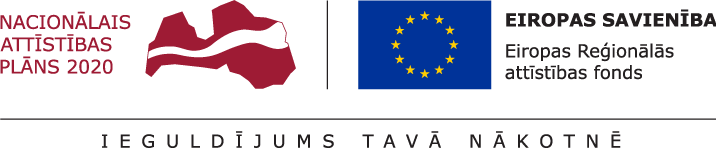 *Aizpilda Jelgavas pilsētas integrētu teritoriālo investīciju projektu iesniegumu vērtēšanas komisijas pārstāvis* Projekta darbībām jāsakrīt ar projekta īstenošanas laika grafikā (1.pielikums) norādīto. Jānorāda visas projekta ietvaros atbalstāmās darbības – gan tās, kas veiktas pirms projekta iesnieguma apstiprināšanas, gan tās, ko plānots veikt pēc projekta iesnieguma apstiprināšanas.Kolonnā “N.p.k.” norāda attiecīgās darbības numuru, numerācija tiek saglabāta arī turpmākās projekta iesnieguma sadaļās, t.sk. 1. un 3.pielikumā;Kolonnā “Projekta darbība” norāda konkrētu darbības nosaukumu, ja nepieciešams, tad papildina ar apakšdarbībām.;Kolonnā “Projekta darbības apraksts” projekta iesniedzējs norāda, kādi pasākumi un darbības tiks veiktas attiecīgās darbības īstenošanas laikā, pamato to nepieciešamību un apraksta darbības ietvaros plānoto rīcību. Ja projekta darbības ietvaros paredzētas apakšdarbības, tad projekta darbības apraksta vispārīgāk, bet apakšdarbības - detalizētāk;Kolonnās “Rezultāts” un “Rezultāts skaitliskā izteiksme” katrai darbībai un apakšdarbībai norāda precīzi definētu un reāli sasniedzamu rezultātu, tā skaitlisko izteiksmi un atbilstošu mērvienību, kas tiks sasniegts projekta īstenošanas rezultātā; Projekta darbībām, kuru rezultātus veido savstarpēji atšķirīgi zemākā līmeņa apakšdarbību rezultāti, to skaitliskā izteiksme un mērvienība, var nenorādīt informāciju kolonnā “Rezultāta skaitliskā izteiksme”, taču, ja tiek paredzētas apakšdarbības, tad tām noteikti jānorāda darbības apraksts,  rezultāts, tā skaitliskā izteiksme un mērvienība, t.i.,  obligāti jāaizpilda visas kolonnas.Katrai projekta darbībai vai apakšdarbībai var definēt tikai vienu rezultātu, tā skaitlisko izteiksmi un mērvienību, kas tieši izriet no definētās darbības vai apakšdarbības un tās aprakstā sniegtās informācijas.Plānojot projekta darbības, projekta iesniedzējam ir nepieciešams apzināt un uzskaitīt veicamās darbības, kas vērstas uz projekta mērķa (projekta iesnieguma 1.2.punkts), plānoto uzraudzības rādītāju (projekta iesnieguma 1.6.punkts) un rezultātu (projekta iesnieguma 1.5.punkts) sasniegšanu.Plānojot attīstīt bērniem ar funkcionāliem traucējumiem, kuriem ir noteikta invaliditāte un kuri dzīvo ģimenēs, un viņu likumiskajiem pārstāvjiem vai audžuģimenēm sociālās rehabilitācijas infrastruktūru, kā rezultātu norāda telpu skaitu, savukārt, darbības aprakstā norāda indikatīvo personu skaitu, kam pakalpojuma sniegšanas vietā plānots nodrošināt pakalpojumu.  Plānojot attīstīt bērniem ar funkcionāliem traucējumiem, kuriem ir noteikta invaliditāte, dienas aprūpes centru vai atelpas brīža pakalpojumu infrastruktūru, kā rezultātu norāda klientu vietu skaitu (t.i. personu skaits, kas vienlaicīgi var saņemt pakalpojumu), savukārt, darbības aprakstā norāda indikatīvo personu skaitu, kam pakalpojuma sniegšanas vietā plānots nodrošināt pakalpojumu.Lai projektu apstiprinātu atbilstoši izvirzītajiem kritērijiem projekta iesniegumā:projekta darbībām ir jābūt precīzi definētām, t.i., darbību nosaukumiem jāliecina par to saturu. Projekta darbības var uzskaitīt ar apakšdarbībām, ja tas ir nepieciešams labākai uztveramībai;projekta darbībām ir jābūt pamatotām, t.i., tās tieši ietekmē projekta mērķa (projekta iesnieguma 1.2.punkts) un rezultātu (projekta iesnieguma 1.5.punkts) sasniegšanu, bez kādas no darbībām projekta mērķa un rezultātu sasniegšana nav iespējama. Projekta darbību rezultātiem jāveicina projekta iesnieguma 1.6.punktā noteikto rādītāju sasniegšana (ne vēlāk kā līdz 2022.gada 31.decembrim). projekta darbībām ir jābūt vērstām uz projekta iesnieguma 1.3. punktā aprakstīto problēmu risināšanu, kā arī jāliecina, ka tās vērstas uz attiecīgā plānošanas reģiona deinstucionalizācijas plānā  paredzēto sabiedrībā balstītu pakalpojumu infrastruktūras izveidi vai atjaunošanu;projekta iesniegumā jābūt norādītiem precīzi definētiem un izmērāmiem projekta rezultātiem, kas paredzēti attiecīgās darbības ietvaros līdz projekta vai attiecīgās darbības īstenošanas beigām, un jābūt norādītai to skaitliskai izteiksmei un mērvienībām. Darbību rezultātiem jāizriet no darbības satura un apraksta. Piemērs norādīts 1.5. punktā.Projektā var plānot tikai tādas darbības, kas atbilst MK noteikumu 26.punktā noteiktajām atbalstāmajām darbībām:projekta īstenošanu pamatojošās dokumentācijas izstrāde (izņemot projekta iesnieguma izstrādi);jaunu būvju būvniecība, esošu būvju pārbūve vai atjaunošana (t.sk. būvekspertīze, būvuzraudzība, autoruzraudzība) un teritorijas sakārtošana;materiāltehniskā nodrošinājuma iegāde;projekta informācijas un publicitātes pasākumu īstenošana;projekta vadība un īstenošana.Projektā ir jāsniedz informācija, kas apliecina, ka:projektā plānotā sabiedrībā balstītu pakalpojumu infrastruktūras izveide vai atjaunošana ir iekļauta un pamatota attiecīgā plānošanas reģiona deinstitucionalizācijas plānā, kuru apstiprinājusi Labklājības ministrijas izveidotā Sociālo pakalpojumu attīstības padome;sabiedrībā balstītu sociālo pakalpojumu infrastruktūras attīstīšanas procesā tiks ievērotas normatīvajā aktā par prasībām sociālo pakalpojumu sniedzējiem noteiktās prasības sabiedrībā balstītu pakalpojumu izveidei un sniegšanai.Saskaņā ar MK noteikumu 24.3.apakšpunktu projekta iesniedzējs SAM pasākuma 1.kārtas ietvaros var iesniegt tikai vienu projekta iesniegumu. Ja paredzēti ieguldījumi vairākos infrastruktūras objektos, tad informāciju par plānotajiem objektiem iekļauj vienā projekta iesniegumā, norādot projekta iesnieguma veidlapas 1.5.punktā katram plānotajam infrastruktūras objektam atsevišķu darbības aprakstu.Projekta darbību plānošanā jāievēro arī MK noteikumu IV.nodaļas “Pasākuma īstenošanas noteikumi” definētos nosacījumus. Projekta ietvaros ieguldījumus var plānot tikai tādā nekustamajā īpašumā (infrastruktūra, zeme), kas ir finansējuma saņēmēja īpašumā vai arī citas publiskas personas īpašumā, kas nodots finansējuma saņēmēja faktiskā valdījumā vai lietošanā uz termiņu, kas nav īsāks par 5 gadiem no dienas, kad veikts projekta noslēguma maksājums.Ja būve, kurā tiks veikti projekta ieguldījumi, atrodas uz zemes, finansējuma , tad nedrīkst būt par 5 gadiem no dienas, kad veikts projekta noslēguma maksājumsProjektu darbības aprakstā sniegtajai informācijai jāliecina, ka:projektā paredzēts attīstīt sabiedrībā balstītu sociālo pakalpojumu infrastruktūru:personām ar garīga rakstura traucējumiem, kuras 9.2.2.1.pasākuma “Deinstitucionalizācija” ietvaros pāries no valsts ilgstošas aprūpes institūcijas uz dzīvi pašvaldībā, kurā saņems tai izveidotus sabiedrībā balstītus sociālos pakalpojumus, vai personām ar garīga rakstura traucējumiem, kuras dzīvo pašvaldībā un līdz šim nav saņēmušas nevienu sabiedrībā balstītu sociālo pakalpojumu. Šīs personas ir iekļautas 9.2.2.1.pasākuma “Deinstitucionalizācija” mērķa grupā un turpmāk saņems sabiedrībā balstītus sociālos pakalpojumus pēc attiecīgas sabiedrībā balstītu sociālo pakalpojumu infrastruktūras izveides, vai līdzšinēji pašvaldībā dzīvojošām personām ar garīga rakstura traucējumiem, kuras jau pirms tam ir saņēmušas kādu no sabiedrībā balstītiem sociāliem pakalpojumiem, bet atbilstoši 9.2.2.1.pasākuma “Deinstitucionalizācija” ietvaros izstrādātājiem individuālajiem atbalsta plāniem turpmāk saņems jaunus un papildinošus sabiedrībā balstītus sociālos pakalpojumus, kuru infrastruktūras izveide ir ieplānota projekta darbībās; projektā paredzēts attīstīt sociālās rehabilitācijas pakalpojumu (arī bērnu likumiskajiem pārstāvjiem vai audžuģimenēm), dienas aprūpes centru, “atelpas brīža” jeb īslaicīgās sociālās aprūpes infrastruktūru bērniem ar funkcionāliem traucējumiem, kuri līdz šim nav saņēmuši nevienu sabiedrībā balstītu sociālo pakalpojumu. Šie bērni ir iekļauti 9.2.2.1.pasākuma “Deinstitucionalizācija” mērķa grupā un turpmāk saņems sociālās rehabilitācijas pakalpojumus pēc attiecīgas pakalpojumu infrastruktūras izveides;projektā paredzēts attīstīt bērniem ar funkcionāliem traucējumiem kuriem ir noteikta invaliditāte un kuri dzīvo ģimenēs, sabiedrībā balstītu sociālo pakalpojumu infrastruktūru – sociālās rehabilitācijas pakalpojumu (arī bērnu likumiskajiem  pārstāvjiem vai audžuģimenēm), dienas aprūpes centru, “atelpas brīža” jeb īslaicīgās sociālās aprūpes  pakalpojumu infrastruktūru. Šie bērni ir iekļauti 9.2.2.1.pasākuma “Deinstitucionalizācija” mērķa grupā un saņems jaunus un papildinošus sabiedrībā balstītu sociālos pakalpojumus pēc attiecīgas pakalpojumu infrastruktūras izveides; projekta īstenošanas rezultātā vismaz par 35 līdz 45 procentiem projekta iesniedzēja administratīvajā teritorijā palielināsies ārpusģimenes aprūpē esošu bērnu, kuriem būs pieejami ģimeniskai videi pietuvināti pakalpojumi, īpatsvars.Projekta iesnieguma veidlapā sasniedzamie iznākuma rādītāji definēti atbilstoši MK noteikumu 5.punktā un 7.punktā noteiktajiem rādītājiem. Rādītāju tabulā norādītajām vērtībām loģiski jāizriet no projektā plānotajām darbībām un norādītajiem rezultātiem pret darbībām, kā arī jāatbilst attiecīgā plānošanas reģiona deinstitucionalizācijas plānos attiecīgajam projekta iesniedzējam paredzētajām iznākuma rādītāju vērtībām un jābūt vērstiem uz MK noteikumu 5. un 7.punktā SAM pasākumam noteikto sasniedzamo iznākuma rādītāju sasniegšanu.Norāda sasniedzamā iznākuma rādītāja izmērāmu (skaitlisku) apjomu - gala vērtību, t.i., norāda konkrētu skaitlisko apjomu sasniedzamajai mērvienībai, ko paredzēts sasniegt pēc projekta īstenošanas pabeigšanas. * Jānorāda faktiskā projekta īstenošanas vietas adrese, ja īstenošanas vietas ir plānotas vairākas, iekļaujot papildus tabulu/as* Jānorāda republikas pilsēta vai novads (norādot novadu, ir jānorāda arī tā pilsēta/pagasts).* Projekta īstenošanas ilgumam jāsakrīt ar projekta īstenošanas laika grafikā (1.pielikums) norādīto periodu pēc līguma noslēgšanasNorādītajam projekta īstenošanas ilgumam jāsakrīt ar projekta iesnieguma 1.1.punktā un laika grafikā (1.pielikums) norādīto informāciju par kopējo projekta īstenošanas ilgumu, ko laika grafikā apzīmē ar “X”.Projekta īstenošanas ilgumu, kas jānorāda 2.3.punktā, aprēķina, sākot no plānotā vienošanās par projekta īstenošanu parakstīšanas laika.Projekta darbību īstenošanas termiņš nedrīkst pārsniegt 2022.gada 31.decembri. Projekta iesniedzējs norāda iespējamos riskus, kas var nelabvēlīgi ietekmēt, traucēt vai kavēt projekta īstenošanas gaitu, sasniegt projekta mērķi un rezultātus. Projekta iesniedzējs riskus identificē pret projekta darbībām vai projekta posmiem, uz kuriem minētie riski varētu attiekties, novērtē riska ietekmi uz projekta ieviešanu un mērķa sasniegšanu un riska iestāšanās varbūtību, un izstrādā pasākumu plānu risku mazināšanai vai novēršanai.Projekta īstenošanas riskus apraksta, klasificējot tos pa risku grupām: finanšu riski – riski, kas saistīti ar projekta finansējumu, piemēram, priekšfinansējuma trūkums, tirgus cenu nepārzināšana, nepareizi saplānota finanšu plūsma, sadārdzinājumi un inflācija, kuras dēļ, uzsākot projekta īstenošanu, plānotās izmaksas var būtiski atšķirties no reālajām, izmaiņas likumdošanā, kas ietekmē projekta finanšu plūsmu, kā arī dubultā finansējuma risks, ja iestāde īsteno vairākus projektus vienlaicīgi, neatbilstoši veikto izdevumu riski. īstenošanas riski – riski, kas rodas, ja procesi vai procedūras darbojas kļūdaini vai nedarbojas vispār, kā rezultātā tiek būtiski traucēta vai kavēta projekta īstenošana, piemēram, neprecīza/neloģiska darbību plānošana, nepilnīga/neatbilstoša organizatoriskā struktūra, īstenoto darbību neatbilstība plānotajam, iepirkumu procedūras norises aizkavēšanās u.c. riski, kas attiecas uz projekta vadībā iesaistīto personālu, piemēram, tā nepietiekamās zināšanas vai prasmes, personāla mainība, cilvēkresursu nepietiekamība institūcijā vai to neefektīvs sadalījums, lai veiktu projektā paredzētās darbības.rezultātu un uzraudzības rādītāju sasniegšanas riski – riski, kas saistīti ar projekta darbību rezultātu un uzraudzības rādītāju sasniegšanu, piemēram, izvēlētajā infrastruktūras objektā tehnisku vai citu iemeslu dēļ nav iespējams izveidot sākotnēji plānoto pakalpojuma vietu skaitu u.tml.projekta vadības riski – riski, kas saistīti ar projekta vadību un iestādes administrācijas darbu saistībā ar projektu ieviešanu, kā arī projektā ieplānotā laika grafika izmaiņas, kas var radīt citu risku iespējamību. Piemēram, projekta vadības pieredzes trūkums, vadības komandas nespēja sastrādāties, iestādes vadības maiņa. citi riski - riski, kas attiecas uz spēkā esošo normatīvo aktu izmaiņām vai to prasību neievērošanu, t.sk. Publisko iepirkumu likuma un Darba likuma normu neievērošanu, līgumsaistību neievērošanu un citiem juridiskiem aspektiem.Kolonnā “Riska apraksts” sniedz konkrēto risku īsu aprakstu, kas konkretizē riska būtību vai raksturo tā iestāšanās apstākļus. Kolonnā “Riska ietekme (augsta, vidēja, zema)” norāda riska ietekmes līmeni uz projekta ieviešanu un mērķa sasniegšanu. Novērtējot riska ietekmes līmeni, ņem vērā tā ietekmi uz projektu kopumā – projekta finanšu resursiem, projektam atvēlēto laiku, plānotajām darbībām, rezultātiem un citiem projektam raksturīgiem faktoriem. Var izmantot šādu risku ietekmes novērtēšanas skalu.Riska ietekme ir augsta, ja riska iestāšanās gadījumā tam ir ļoti būtiska ietekme un ir būtiski apdraudēta projekta ieviešana, mērķu un rādītāju sasniegšana, būtiski jāpalielina finansējums vai rodas apjomīgi zaudējumi.Riska ietekme ir vidēja, ja riska iestāšanās gadījumā, tas var ietekmēt projekta īstenošanu, kavēt projekta sekmīgu ieviešanu un mērķu sasniegšanu.Riska ietekme ir zema, ja riska iestāšanās gadījumā tam nav būtiskas ietekmes un tas neietekmē projekta ieviešanu.Kolonnā “Iestāšanās varbūtība (augsta, vidēja, zema)” analizē riska iestāšanās varbūtību un biežumu projekta īstenošanas laikā vai noteiktā laika periodā, piemēram, attiecīgās darbības īstenošanas laikā, ja risks attiecināms tikai uz konkrētu darbību. Riska iestāšanās varbūtībai var izmantot šādu skalu:Iestāšanās varbūtība ir augsta, ja ir droši vai gandrīz droši, ka risks iestāsies, piemēram, reizi gadā;Iestāšanās varbūtība ir vidēja, ja ir iespējams (diezgan iespējams), ka risks iestāsies, piemēram, vienu reizi projekta laikā;Iestāšanās varbūtība ir zema, ja mazticams, ka risks iestāsies, var notikt tikai ārkārtas gadījumos.Kolonnā “Riska novēršanas/mazināšanas pasākumi” norāda projekta iesniedzēja plānotos un ieviešanas procesā esošos pasākumus, kas mazina riska ietekmes līmeni vai mazina iestāšanās varbūtību, tai skaitā norāda informāciju par pasākumu īstenošanas biežumu un atbildīgās personas. Izstrādājot pasākumus, jāņem vērā, ka pasākumiem ir jābūt reāliem, ekonomiskiem (izmaksām ir jābūt mazākām nekā iespējamie zaudējumi), koordinētiem visos līmeņos un atbilstošiem projekta iesniedzēja izstrādātajiem vadības un kontroles pasākumiem (iekšējiem normatīvajiem aktiem), kas nodrošina kvalitatīvu projekta ieviešanu.Metodikā izmantotā risku klasifikācija atbilstoši projekta iesniegumā norādītajām grupām, kā arī piedāvātās skalas riska novērtēšanai ir informatīvas, un projekta iesniedzējs pēc analoģijas var izmantot iestādē izmantoto risku ietekmes novērtēšanas skalu, ja tā ir atbilstošāka izstrādātā projekta iesnieguma vajadzībām.Kolonnā “Papildinātības/demarkācijas apraksts” raksturo papildinātību vai demarkāciju ar projektiem vai pasākumiem, kā arī norāda informāciju par to, kā pārliecinās par sniegtā atbalsta nedublēšanos.Tabulā aizpilda tās kolonnas, par kurām projekta sagatavošanas laikā ir pieejama informācija.Norādītajai informācijai ir jāliecina, ka šī projekta ietvaros sabiedrībā balstītu pakalpojumu infrastruktūras izveide mērķa grupas personām projekta īstenošanas laikā netiks finansēta vai līdzfinansēta no citiem valsts vai ārvalstu finanšu instrumentiem, t.i., tiks novērsts dubultās finansēšanas risks.Piemēram, norāda informāciju par 9.2.2.1.pasākumu “Deinstitucionalizācija”, kurā projekta iesniedzējs ir plānošanas reģions, bet attiecīgā pašvaldība (projekta iesniedzējs) ir tā sadarbības partneris, kurš īsteno konkrētas aktivitātes un/vai un SAM 4.2.2.“Atbilstoši pašvaldības integrētajām attīstības programmām sekmēt energoefektivitātes paaugstināšanu un atjaunojamo energoresursu izmantošanu pašvaldību ēkās”, kura ietvaros tiek īstenoti energoefektivitātes pasākumi, kā arī sniedz informāciju par citu pasākumu vai citu finanšu avotu ietvaros finansētiem projektiem, kuros iespējama demarkācija vai papildinātība ar iesniegto projekta iesniegumu.Norāda arī plānotos projekta iesniegumus, ar kuriem ir vai varētu būt papildinātība/demarkācija. Šajā gadījumā kolonnā “Papildinātības/demarkācijas apraksts”, t.sk. norāda piezīmi, ka tas ir plānotais projekta iesniegums.Ja pašvaldības infrastruktūras objektā, kurā plānots izveidot sabiedrībā balstītu sociālo pakalpojumu infrastruktūru 9.3.1.1.pasākuma mērķa grupas personām, ir īstenota, vai tiks īstenota energoefektivitātes paaugstināšana SAM 4.2.2.“Atbilstoši pašvaldības integrētajām attīstības programmām sekmēt energoefektivitātes paaugstināšanu un atjaunojamo energoresursu izmantošanu pašvaldību ēkās” ietvaros, tad vērtēšanā projekta iesniegumam piešķir papildu punktu.Kolonnā “Sasniedzamā vērtība” norāda attiecīgajam rādītājam skaitlisko vērtību, kuru plānots sasniegt projekta īstenošanas rezultātā, bet kolonnā “mērvienība” norāda atbilstošo mērvienību;Kolonnā “Piezīmes”, ja nepieciešams, sniedz informāciju, kas paskaidro norādītā attiecīgā rādītāja sasniedzamo vērtību.Projekta iesnieguma veidlapas 3.2.punktā horizontālā principa “Vienlīdzīgas iespējas” ieviešanai sasniedzamie rādītāji definēti atbilstoši Labklājības ministrijas kā par horizontālo principu koordināciju atbildīgās iestādes izstrādātajai metodikai izstrādātajai metodikai  “Horizontālā principa „Vienlīdzīgas iespējas” īstenošanas uzraudzība 2014.-2020.gada plānošanas periodā”.Kolonnā “Sākotnējā vērtība” norāda attiecīgajam rādītājam skaitlisko vērtību (ja attiecināms). Rādītājam Nr.2 “Enerģijas patēriņš” ir jānorāda faktiskais enerģijas patēriņš pirms projekta realizācijas par katru ēku (izņemot jaunbūves) – pēdējā pilna kalendārā gada laikā pirms projekta iesniegšanas.Ja ieguldījumi tiek veikti vairākās ēkās, tad jāizveido atsevišķs pielikums, kurā projekta iesniedzējs sniedz pārskatu par katras ēkas sākotnējo un sasniedzamo vērtību, bet šajā tabulā sniedz apkopotus datus par visām iesaistītajām ēkām, kurās tiek veikti ieguldījumi.Kolonnā “Sasniedzamā vērtība” norāda attiecīgajam rādītājam skaitlisko vērtību, kuru plānots sasniegt projekta īstenošanas rezultātā. Kolonnā “Piezīmes”, ja nepieciešams, sniedz informāciju, kas paskaidro norādītā attiecīgā rādītāja sasniedzamo vērtību.Ja, rādītajam Nr.1 uz projekta iesniegšanas brīdi nav iespējams noteikt vai plānot sasniedzamo vērtību, kolonnā “Sasniedzamā vērtība” projekta iesniedzējs attiecīgi atzīmē “-“ un piezīmēs iekļauj informāciju, kas norāda, ka atbilstoši noslēgtajai vienošanās par projekta īstenošanu dati tiks sniegti pēc fakta. Projekta iesnieguma 3.4.sadaļā horizontālā principa “Ilgtspējīga attīstība” ieviešanai sasniedzamie rādītāji definēti atbilstoši MK noteikumu 27. un 47.punktam. Finansējuma saņēmējs projekta īstenošanas laikā, attiecīgā maksājuma pieprasījuma ietvaros sniedz datus par rādītāju Nr.1, savukārt pēc projekta īstenošanas pabeigšanas, noslēguma pārskata ietvaros sniedz datus par rādītāju Nr.2 izpildi.* Norāda ietekmes uz vidi novērtējuma vai sākotnējā ietekmes uz vidi izvērtējuma veikšanas datumuJa paredzētājām darbībām nav nepieciešams sākotnējais ietekmes uz vidi izvērtējums 4.1.punkta attiecīgajā ailē atzīmē „X”.Ja atbilstoši likumam „Par ietekmes uz vidi novērtējumu” un  Ministru kabineta 2015.gada 27.janvāra noteikumiem Nr.30 “Kārtība, kādā Vides dienests izdod tehniskos noteikumus paredzētajai darbībai” vai Ministru kabineta 2015.gada 13.janvāra noteikumiem Nr.18 „Kārtība, kādā novērtē paredzētās darbības ietekmi uz vidi un akceptē paredzēto darbību” Valsts vides dienesta attiecīgā reģionālā vides pārvalde uz projekta iesniegšanas brīdi ir veikusi projekta darbību sākotnējo ietekmes uz vidi izvērtējumu, 4.2.punktā norāda „Jā”, norāda datumu, kad izvērtējums veikts un izvērtējumu pievieno projekta iesnieguma pielikumā.Ja darbībai sākotnējo ietekmes uz vidi izvērtējumu vēl nepieciešams veikt vai tas ir procesā, 4.1.punkta attiecīgajā ailē atzīmē „X”.Ja projekta iesniedzējs ir saņēmis no Valsts vides dienesta vai Vides pārraudzības valsts biroja informāciju, kas saistīta ar projektā plānotajām darbībām, kopija pievienojama projekta iesniegumam.Šajā projekta iesnieguma sadaļā projekta iesniedzējs apraksta plānotos publicitātes pasākumus, kurus tas paredz atbilstoši normatīvajos aktos noteiktajām prasībām un saskaņā ar Vadošās iestādes 2016.gada 30.decembrī apstiprinātajām ES fondu 2014. – 2020.gada plānošanas perioda publicitātes vadlīnijām ES fondu finansējuma saņēmējiem, kas pieejamas Eiropas Savienības fondu tīmekļa vietnē http://www.esfondi.lv/upload/00-vadlinijas/vadlinijas_2016/es_fondu_publicitates_vadlinijas_30122016.pdf Attiecināmas ir tikai izmaksas par informatīvajiem un publicitātes pasākumiem, kas nodrošina obligāto minimālo publicitātes prasību izpildi.Ailē “Informatīvais plakāts” iekļauj informāciju par plakātu, kas finansējuma saņēmējam projekta īstenošanas laikā jānovieto projekta īstenošanas vietās sabiedrībai redzamā vietā, piemēram, pie ēkas ieejas, pasākuma norises vietā u.tml., ar informāciju par projektu tostarp par finansiālo atbalstu no Eiropas Reģionālā attīstības fonda. Plakāta minimālais izmērs A3 jeb 297 x 420 mm. Informatīvo plakātu izvietošana projekta īstenošanas laikā ir obligāta, ja projekta kopējais publiskais finansējums  nepārsniedz 500 000 euro.Ailē “Lielformāta informatīvais stends” iekļauj informāciju par pagaidu informācijas stendu, kas projekta īstenošanas laikā tiek izvietots sabiedrībai labi redzamā vietā. Minimālais ieteicamais izmērs 800 x 1200 mm. Pagaidu informācijas stenda izvietošana projekta īstenošanas laikā ir obligāta, ja projekta kopējais publiskais pārsniedz 500 000 euro un projekta ietvaros tiek veikti infrastruktūras uzlabošanas darbi un būvdarbi vai tiek iegādātas iekārtas. Projektos, kuru ietvaros paredzēts veikt būvdarbus, pagaidu informatīvo stendu var apvienot ar būvtāfeli, ja ir iespējams uz viena stenda atbilstoši izvietot visu nepieciešamo informāciju.Ailē “Pastāvīgā plāksne vai stends” iekļauj informāciju par pastāvīgo plāksni vai stendu, kuru projekta īstenošanas vietā izvieto ne vēlāk kā 3 mēnešu laikā pēc projekta pabeigšanas un tā labi redzamā vietā (piemēram, pie ieejas ēkā vai attiecīgajā telpā) atradīsies vismaz 3 gadus pēc projekta īstenošanas pabeigšanas (t.i., pēdējā maksājuma saņemšanas). Ieteicamais pastāvīgā plāksnes minimālais izmērs A4 jeb 210x297 mm, bet pastāvīgajam stendam Pastāvīgās plāksnes izvietošana ir obligāta, ja projekta iesniegumā ir paredzēta iekārtu iegāde un projekta kopējais publiskais finansējums pārsniedz 500 000 EUR.Ailē “Informācija tīmekļa vietnē” norāda informāciju par finansējuma saņēmēja tīmekļa vietnē plānotajām publikācijām par projekta īstenošanu, tostarp tā mērķiem un rezultātiem, un uzsverot no Eiropas Reģionālā attīstības fonda saņemto finansiālo atbalstu. Informācijas aktualizēšana finansējuma saņēmēja tīmekļa vietnē par projekta īstenošanu paredzēta ne retāk kā reizi trijos mēnešos.Ailē “Citi” norāda informāciju par plānotajiem pasākumiem, kas saistīti ar informēšanu par projektu, taču nav uzskatāmi par obligātajiem publicitātes pasākumiem. Kā arī norāda, ka ikvienā dokumentā, kas attiecas uz pasākuma īstenošanu un kas paredzēts sabiedrībai vai dalībniekiem, iekļauj informāciju par to, ka darbības īstenošanu ir atbalstījis Eiropas Reģionālās attīstības fonds.Kolonnā “Pasākuma apraksts” sniedz informāciju: par to kā sabiedrība tiek informēta, ka projekts tiek līdzfinansēts no Eiropas Reģionālā attīstības fonda (ERAF);par to kā tiks nodrošināts, ka mērķa grupa tiks informēta par šo finansējumu; par to ko šis konkrētais publicitātes pasākums ietver un kas to īstenos un cik bieži.Kolonnā “Īstenošanas periods” norāda plānoto attiecīgā pasākuma īstenošanas laika posmu, piemēram, viss projekta īstenošanas laiks vai konkrēti gada ceturkšņi.Kolonnā “Skaits” norāda kopējo plānoto attiecīgo pasākumu skaitu.Piezīme: Finanšu instrumentu pasākumu gadījumā tiek aizpildīta atsevišķa veidlapaEs, apakšā parakstījies (-usies), __________________________,vārds, uzvārds				Projekta iesniedzēja ___________________________________,               projekta iesniedzēja nosaukums				atbildīgā amatpersona, _________________________________,              amata nosaukumsapliecinu, ka projekta iesnieguma iesniegšanas brīdī,projekta iesniedzējs neatbilst nevienam no Eiropas Savienības struktūrfondu un Kohēzijas fonda 2014.-2020.gada plānošanas perioda vadības likuma 23.pantā pirmajā daļā minētajiem projektu iesniedzēju izslēgšanas noteikumiem;projekta iesniedzēja rīcībā ir pietiekami un stabili finanšu resursi (nav attiecināms uz valsts budžeta iestādēm);projekta iesniegumā un tā pielikumos sniegtās ziņas atbilst patiesībai un projekta īstenošanai pieprasītais Eiropas Savienības fonda līdzfinansējums tiks izmantots saskaņā ar projekta iesniegumā noteikto;nav zināmu iemeslu, kādēļ šis projekts nevarētu tikt īstenots vai varētu tikt aizkavēta tā īstenošana, un apstiprinu, ka projektā noteiktās saistības iespējams veikt normatīvajos aktos par attiecīgās Eiropas Savienības fonda specifiskā atbalsta mērķa vai tā pasākuma īstenošanu noteiktajos termiņos;Apzinos, ka projektu var neapstiprināt līdzfinansēšanai no Eiropas Savienības fonda, ja projekta iesniegums, ieskaitot šo sadaļu, nav pilnībā un kvalitatīvi aizpildīts, kā arī, ja normatīvajos aktos par attiecīgā Eiropas Savienības fonda specifiskā atbalsta mērķa vai tā pasākuma īstenošanu plānotais Eiropas Savienības fonda finansējums (kārtējam gadam/plānošanas periodam) projekta apstiprināšanas brīdī ir izlietots.Apzinos, ka nepatiesas apliecinājumā sniegtās informācijas gadījumā administratīva rakstura sankcijas var tikt uzsāktas gan pret mani, gan arī pret minēto juridisko personu – projekta iesniedzēju.Apzinos, ka projekta izmaksu pieauguma gadījumā projekta iesniedzējs sedz visas izmaksas, kas var rasties izmaksu svārstību rezultātā.Apliecinu, ka esmu iepazinies (-usies), ar attiecīgā Eiropas Savienības fonda specifikā atbalsta mērķa vai tā pasākuma nosacījumiem un atlases nolikumā noteiktajām prasībām.Piekrītu projekta iesniegumā norādīto datu apstrādei Kohēzijas politikas fondu vadības informācijas sistēmā 2014.-2020.gadam un to nodošanai citām valsts informācijas sistēmām.Apliecinu, ka projekta iesniegumam pievienotās kopijas atbilst manā rīcībā esošiem dokumentu oriģināliem un projekta iesnieguma kopijas un elektroniskā versija atbilst iesniegtā projekta iesnieguma oriģinālam.Apzinos, ka projekts būs jāīsteno saskaņā ar projekta iesniegumā paredzētajām darbībām un rezultāti uzturēti atbilstoši projekta iesniegumā minētajam.Paraksts*: Datums: dd/mm/gggg* gadījumā, ja projekta iesnieguma veidlapa tiek iesniegta Kohēzijas politikas fondu vadības informācijas sistēmā 2014.- 2020.gadam vai ar e-parakstu, paraksta sadaļa nav aizpildāmaProjekta iesniegumu paraksta projekta iesniedzēja atbildīgā amatpersona, kurai iestādē ir noteiktas paraksttiesības.Ja projekta iesniegumu paraksta cita persona, tad projekta iesniegumam pievieno projekta iesniedzēja atbildīgās amatpersonas parakstītu pilnvarojumu (pilnvara, rīkojums, u.c. iekšējais normatīvais dokuments), kas apliecina attiecīgās personas tiesības parakstīt un iesniegt projekta iesniegumu pretendēšanai uz Eiropas Reģionālā attīstības fonda finansējumu.Apliecinājumā norādītajam projekta iesniedzējam jāsakrīt projekta iesnieguma titullapā norādīto projekta iesniedzēju. PIELIKUMI1.pielikums  projekta iesniegumamProjekta īstenošanas laika grafikā norāda:projekta īstenošanas laiku ceturkšņu un gadu sadalījumā pa veicamajām darbībām un apakšdarbībām, attiecīgos gada ceturkšņus atzīmējot ar „X” vai "P", ja attiecīgās darbības tiek īstenotas līdz projekta apstiprināšanai;katras darbības un apakšdarbības numuru, atbilstoši projekta iesnieguma 1.5.punktā "Projekta darbības un sasniedzamie rezultāti" norādītajai secībai.Veidojot projekta darbību ieviešanas laika grafiku, jāuzskaita visas veicamās darbības un apakšdarbības, kas seko viena otrai loģiskā secībā. Darbības, kuru rezultātā nerodas izmērāmas vērtības, nav uzskatāmas par projekta darbībām.Projekta īstenošanas laika grafikā norādītajai informācijai par darbību īstenošanas ilgumu jāatbilst projekta finansēšanas plānā (projekta iesnieguma 2.pielikums) norādītajai informācijai par projekta finansējuma sadalījumu pa gadiem, kā arī 2.3.punktā "Projekta īstenošanas ilgums (pilnos mēnešos)" norādītajai informācijai par īstenošanas ilgumu.Par projekta īstenošanas sākumu uzskatāms plānotais vienošanās par projekta īstenošanu parakstīšanas datums, taču izmaksas par projekta darbību īstenošanu būs attiecināmas atbilstoši MK noteikumu 11.punkta nosacījumiem:MK noteikumu 26.1.apakšpunktā minētās atbalstāmās darbības izmaksas, kas saistītas ar projekta īstenošanu pamatojošās dokumentācijas izstrādi un atbilst 39.punktā nosacījumam ir attiecināmas no 2017.gada 1.janvāra;MK noteikumu 26.punktā minēto atbalstāmo darbību izmaksas, ja tās radušās no 2018.gada 20.aprīļa ar nosacījumu, ka attiecīgais sabiedrībā  balstītu sociālo pakalpojumu infrastruktūras risinājums ir iekļauts 9.2.2.1.pasākuma "Deinstitucionalizācija"  ietvaros attiecīgā plānošanas reģiona izstrādātajā un Labklājības ministrijas Sociālo pakalpojumu attīstības padomē apstiprinātajā deinstitucionalizācijas plānā.”.Projekta īstenošanas laiks nedrīkst būt ilgāks kā līdz 2022. gada 31.decembrim.2.pielikums  projekta iesniegumamProjekta “Finansēšanas plānā” (2.pielikums) norāda projektā plānoto izmaksu sadalījumu pa gadiem un finansēšanas avotiem, nodrošinot atbilstošu finansējuma sadalījuma proporciju katrā īstenošanas gadā, un ievērojot “Projekta īstenošanas laika grafikā” (1.pielikums) norādīto darbību īstenošanas laika periodu un attiecīgai darbībai nepieciešamo finansējuma apjomu.Izmaksas, kas veiktas pirms vienošanās par projekta īstenošanu noslēgšanas ir attiecināmas projekta ietvaros atbilstoši MK noteikumu 11.punktam, un finansēšanas plānā jānorāda tajā gadā, kurā tiks noslēgta vienošanās par projekta īstenošanu un/vai, tiks iesniegts maksājuma pieprasījums finanšu līdzekļu atmaksai projekta ietvaros.Atbilstoši MK noteikumu 11.punktam projekta izmaksas ir attiecināmas, ja tās radušās no 2018.gada 20.aprīļa, ar nosacījumu, ka attiecīgais sabiedrībā balstītu sociālo pakalpojumu infrastruktūras risinājums ir iekļauts 9.2.2.1.pasākuma "Deinstitucionalizācija" ietvaros attiecīgā plānošanas reģiona izstrādātajā un Labklājības ministrijas Sociālo pakalpojumu attīstības padomē apstiprinātajā deinstitucionalizācijas plānā, izņemot projekta īstenošanu pamatojošās dokumentācijas izstrādes izmaksas (izņemot projekta iesnieguma sagatavošanas izmaksas), kas ir attiecināmas no 2017.gada 1.janvāra, ja tās nodrošina MK noteikumu 39.punktā minētā nosacījuma izpildi.Atbilstoši MK noteikumu 10.punktam Eiropas Reģionālās attīstības fonda finansējums nedrīkst pārsniegt 85% no projektam plānotā kopējā attiecināmā finansējuma, t.i., attiecīgi kolonnā “Kopā” norādītais procentuālais apmērs nevar pārsniegt 85 %. Pārējo finansējumu – ne mazāk ka 15% no kopējā projekta attiecināmā finansējuma veido nacionālais publiskais līdzfinansējums - valsts budžeta dotācija un pašvaldības finansējums:valsts budžeta dotācijas un pašvaldības finansējuma % īpatsvars tiek aprēķināts atbilstoši Ministru kabineta 2015.gada 27.janvāra noteikumiem Nr. 42 “Noteikumi par kritērijiem un kārtību valsts budžeta dotācijas piešķiršanai pašvaldībām Eiropas Savienības struktūrfondu un Kohēzijas fonda 2014.- 2020.gada plānošanas periodā līdzfinansēto projektu īstenošanai”,lai pie robežvērtībām netiktu pārsniegts ES fondu noteiktais maksimālais finansējums, kā arī, lai nodrošinātu iespējami precīzāku valsts budžeta dotācijas un pašvaldības līdzfinansējuma apmēra aprēķinu, veicot aprēķinu, zīmju skaitu aiz komata neierobežo.Pašvaldību budžeta kapacitātes rādītājs pieejams šeit: http://www.varam.gov.lv/lat/fondi/kohez/2014_2020/?doc=23495 vai arī http://www.vraa.gov.lv/lv/publikacijas/pbkr/ .Projekta iesniedzējs pirms MK noteikumu 13.punktā minētā Eiropas Komisijas lēmuma pieņemšanas var uzņemties papildu saistības atbilstoši MK noteikumu 14.punktā noteiktajamPiemēram, projekta kopējās attiecināmās izmaksas ar snieguma rezervi ir 100 000 EUR, t.sk. ERAF finansējums – 85 000 EUR, nacionālais finansējums – 15 000 EUR. Projekta kopējās attiecināmās izmaksas bez snieguma rezerves ir 93 340 EUR, t.sk. ERAF finansējums – 79 339 EUR, nacionālais finansējums – 14 001 EUR. Ja projekta iesniedzējs priekšfinansē finansējuma rezervi, projekta izmaksu struktūra ir šāda: kopējās attiecināmās izmaksas – 100 000 EUR, ERAF finansējums – 79 339 EUR, nacionālais finansējums – 20 661 EUR.Finansēšanas plānā:visas izmaksas pa gadiem plāno aritmētiski precīzi (gan horizontāli, gan vertikāli viena gada ietvaros), noapaļojot līdz divām zīmēm aiz komata, summas norādot euro. projekta iesniedzējs aizpilda tabulu, norādot attiecīgās summas “baltajās” šūnās, pārējie tabulas lauki aizpildās automātiski, taču projekta iesniedzēja pienākums ir pārliecināties par veikto aprēķinu pareizību;nodrošina, ka projekta kopējās attiecināmās izmaksas, kopējās neattiecināmās izmaksas un kopējas izmaksas kolonnā “Kopā” atbilst “Projekta budžeta kopsavilkumā” (3.pielikums) ailē “KOPĀ” norādītajām kopējām attiecināmajām un neattiecināmajām un kopējām izmaksām;ja attiecīgajā gadā kādā ailē nav plānots finansējums, norāda “0,00”.Plānojot finansējuma sadalījumu pa gadiem, jāņem vērā, ka netiešās izmaksas sadarbības iestāde maksās 15% apmērā no reāli veiktajām vadības personāla atlīdzības izmaksām. Tādējādi, ja kādā gadā, piemēram, uzsākot projektu nepieciešamais netiešo izmaksu apmērs faktiski pārsniedz 15% no vadības personāla atlīdzības izmaksām, bet nākamajā gadā tās nepieciešamas mazākā apmērā, plānojot projekta budžeta sadalījumu pa gadiem, jāņem vērā, ka attiecīgi abos gados tiks maksāts pēc MK noteikumos noteiktās vienotās likmes, t.i., 15 %, apmērā.3.pielikums  projekta iesniegumam*Izmaksu pozīcijas norāda saskaņā  ar Ministru kabineta 2016.gada 20.decembra noteikumos Nr.871 “Darbības programmas “Izaugsme un nodarbinātība” 9.3.1.specifiskā atbalsta mērķa “Attīstīt pakalpojumu infrastruktūru bērnu aprūpei ģimeniskā vidē un personu ar invaliditāti neatkarīgai dzīvei un integrācijai sabiedrībā” 9.3.1.1. pasākuma “Pakalpojumu infrastruktūras attīstība deinstitucionalizācijas plānu īstenošanai” pirmās un otrās kārtas īstenošanas noteikumi”  norādītajām attiecināmo izmaksu pozīcijām** Nomas gadījumā mērvienību norāda ar laika parametru (/gadā vai /mēnesī).Projekta iesnieguma 3.pielikumā “Projekta budžeta kopsavilkums” izmaksu pozīcijas ir definētas atbilstoši MK noteikumu 29., 30., 31., 32., 33. un 34.punktā norādītajām attiecināmajām izmaksu pozīcijām un 26.punktā noteiktajām atbalstāmajām darbībām, ievērojot Ministru kabineta 2014.gada 16.decembra noteikumu Nr.784 “Kārtība, kādā Eiropas Savienības struktūrfondu un Kohēzijas fonda vadībā iesaistītās institūcijas nodrošina plānošanas dokumentu sagatavošanu un šo fondu ieviešanu 2014.–2020.gada plānošanas periodā” 1. pielikumā norādīto izmaksu klasifikāciju.Projekta iesniedzējs, aizpildot projekta iesnieguma 3.pielikumu “Projekta budžeta kopsavilkums”, var nodefinētajām pozīcijām izveidot zemāka līmeņa apakšpozīcijas (pieļaujams definēt trīs apakšlīmeņus). Piemēram, projekta iesniedzējs var nepieciešamības gadījumā veidot izmaksu pozīcijas Nr.7.6.1.1. un Nr.7.6.2.1., ja nepieciešams definēto izmaksu pozīciju dalīt sīkāk. Jaunas pozīcijas projekta iesniedzējs veidot nevar. Piemēram, projekta iesniedzējs nevar pievienot izmaksu pozīciju Nr.7.7. Ja kādu no izmaksām nav iespējams iekļaut jau nodefinētajās, lūdzam konsultēties ar Centrālo finanšu un līgumu aģentūru, atlases nolikumā noteiktajā kārtībā. Papildus lūdzam ņemt vērā, ka summas pa pozīcijām jānorāda zemākajā apakšlīmenī, t.i., nevar būt situācija, kad summa ir norādīta virspozīcijā, bet nav apakšpozīcijā.Plānojot projekta budžetu, jāievēro, ka:projektā var iekļaut tikai tādas izmaksas, kas ir nepieciešamas projekta īstenošanai un to nepieciešamība izriet no projekta iesnieguma 1.5.punktā norādītajām projekta darbībām (t.sk. projekta iesnieguma 1.2., 1.3. un 1.4.punktā iekļautajiem projekta aprakstiem). Izmaksām ir jānodrošina projekta rezultātu sasniegšana (projekta iesnieguma 1.5.punktā plānotie rezultāti) un jāveicina projekta iesnieguma 1.6.punktā norādīto rādītāju sasniegšana projektā paredzētajā īstenošanas termiņā (projekta iesnieguma 1.pielikums);informāciju, kas pamato projekta budžetā iekļauto izmaksu nepieciešamību un lietderību atspoguļo projekta iesnieguma 1.5.punkta attiecīgās darbības vai apakšdarbības aprakstā, savukārt informāciju, kas pamato projekta budžeta pozīcijās iekļauto izmaksu apjomu un atbilstību var norādīt papildu pievienotā pielikumā;izmaksas būs attiecināmas, ja tās:atbilst MK noteikumos izmaksu pozīcijām un radušās no 2018.gada 20.aprīļa ar nosacījumu, ka pašvaldības projekta iesniegumā plānotais sabiedrībā balstītais sociālo pakalpojumu infrastruktūras risinājums ir iekļauts attiecīgā plānošanas reģiona deinstitucionalizācijas plānā, kas ir apstiprināts Labklājības ministrijas izveidotajā Sociālo pakalpojumu attīstības padomē;paredzētas projekta īstenošanu pamatojošās dokumentācijas izstrādei (izņemot projekta iesnieguma izstrādi) un radušās, sākot ar 2017.gada 1.janvāri.Plānojot attiecināmās izmaksas, jāņem vērā MK noteikumos noteiktās izmaksu pozīcijas un to ierobežojumi, kā arī Vadošās iestādes Vadlīnijas attiecināmo un neattiecināmo izmaksu noteikšanai 2014.-2020.gada plānošanas periodā. Vadlīnijas pieejamas Eiropas Savienības fondu tīmekļa vietnē www.esfondi.lv (http://www.esfondi.lv/page.php?id=1196);Kolonnā “Izmaksu pozīcijas nosaukums” ir iekļauj tādas izmaksas, kas atbilst MK noteikumu 29., 30., 31., 32., 33. un 34.punktā noteiktajām pozīcijām un izriet no 26.punktā noteiktajām atbalstāmajām darbībām.Kolonnā “Izmaksu veids (tiešās/ netiešās)” informāciju norāda atbilstoši MK noteikumiem.Kolonnā “Daudzums” norāda atbilstošu skaitu, piemēram, iekārtu skaitu, būvobjektu skaitu, mēnešu skaitu, u.tml.Kolonnā “Mērvienība” norāda atbilstošo mērvienības nosaukumu, kas raksturo attiecīgajā izmaksu pozīcijā ietvertās izmaksas.Kolonnā “Projekta darbības Nr.” norāda atsauci uz projekta darbību, uz kuru šīs izmaksas attiecināmas. Ja izmaksas attiecināmas uz vairākām projekta darbībām - norāda visas. Projekta darbības numuram jāsakrīt ar projekta iesnieguma 1.5.punktā “Projekta darbības un sasniedzamie rezultāti” norādīto projekta darbības numuru (vai apakšdarbības - ja attiecināms). Jāievēro, ka darbībām jāatbilst MK noteikumu 26.punktā noteiktajām atbalstāmajām darbībām.Kolonnā “Attiecināmās izmaksas” norāda attiecīgās izmaksu pozīcijas attiecināmo izmaksu summu.Kolonnā “Neattiecināmās izmaksas” norāda attiecīgās izmaksu pozīcijas neattiecināmo izmaksu summu. Neattiecināmajās izmaksās iekļauj izmaksas, kas ir nepieciešamas šī projekta īstenošanai, un/vai pārsniedz MK noteikumu 30., 31., 32. un 34.punktā noteikto attiecināmo izmaksu procentuālo ierobežojumu, vai ir saistītas ar projekta ietvaros paredzētās infrastruktūras attīstību, taču nav paredzētas 9.3.1.1.pasākuma mērķa grupas personām. Neattiecināmās izmaksas  projekta iesniedzējs sedz no saviem līdzekļiem;Kolonnā “Kopā” “EUR” norāda summu, ko veido attiecināmo izmaksu un neattiecināmo izmaksu kopsumma, bet kolonnā “%” vienlaikus tiek aprēķināts procentuālais apmērs no projekta kopējām izmaksām. Izmaksas un to procentuālo apmēru norāda ar diviem cipariem aiz komata.Kolonnā “t.sk. PVN” tiek norādīta attiecīgajai izmaksu pozīcijai atbilstošā PVN summa, kas iekļauta attiecināmajās izmaksās un nav atgūstama nodokļu politiku reglamentējošos normatīvajos aktos noteiktajā kārtībā.MK noteikumos noteiktie izmaksu pozīciju kopējie ierobežojumi:atbilstoši MK noteikumu 39.punktam atbalstāmi ir tikai tādi ieguldījumi finansējuma saņēmēja pakalpojumu infrastruktūrā, kuru nepieciešamība, atbilstība mērķa grupas personu individuālajām vajadzībām un ekonomiskā pamatotība ir iekļauta attiecīgā plānošanas reģiona deinstitucionalizācijas plānā;netiešās attiecināmās izmaksas (izmaksu pozīcija Nr.1) atbilstoši MK noteikumu 33.punktam plāno kā vienu izmaksu pozīciju, piemērojot netiešo izmaksu vienoto likmi 15% apmērā un tās ir 15% no tiešajām attiecināmajām personāla atlīdzības izmaksām, ko aprēķina tikai no tām izmaksām, kas radušās uz darba līguma pamata; neparedzētās izmaksas (izmaksu pozīcija Nr.15) atbilstoši MK noteikumu 34.punktam projektā plāno kā vienu izmaksu pozīciju, kas nepārsniedz 5% no kopējām projekta tiešajām attiecināmajām izmaksām, un tās var izmantot MK noteikumu 28.1. un 28.2.apakšpunktā minēto izmaksu segšanai. Neparedzēto izmaksu izmantošanu pirms izdevumu veikšanas finansējuma saņēmējs saskaņo ar sadarbības iestādi;Projekta vadības personāla atlīdzības izmaksas (izmaksu pozīcija Nr.2.1.): nepārsniedz 56 580 euro gadā, ja projekta tiešās attiecināmās izmaksas ir 5 miljoni euro vai lielākas;nepārsniedz 24 426 euro gadā, pieskaitot 0,64 procentus no projekta tiešajām attiecināmajām izmaksām, kas neietver projekta tiešās personāla atlīdzības izmaksas, ja projekta tiešās attiecināmās izmaksas ir mazākas par 5 miljoniem euro;ir aprēķinātais maksimālais izmaksu ierobežojums gadā, reizinot ar projekta īstenošanas gadu skaitu. Ja projekta īstenošanas gads neietver 12 kalendāra mēnešus, šā gada izmaksu ierobežojumu aprēķina proporcionāli projekta īstenošanas kalendāra mēnešu skaitam;Projekta īstenošanu pamatojošās dokumentācijas sagatavošanas izmaksu (izmaksu pozīcija Nr.11), autoruzraudzības izmaksu (izmaksu pozīcija Nr.7.2.), būvuzraudzības izmaksu (izmaksu pozīcija Nr.7.3.)un būvekspertīzes izmaksu (izmaksu pozīcija Nr.7.6.) kopsumma nepārsniedz 10% no projekta kopējām attiecināmajām izmaksām;Autoruzraudzības izmaksu (izmaksu pozīcija Nr.7.2.), būvuzraudzības izmaksu (izmaksu pozīcija Nr.7.3.) un būvniecības jomas normatīvajos aktos noteiktās dokumentācijas izstrādes izmaksu (izmaksu pozīcija Nr.7.1. un izmaksu pozīcijas Nr.11.attiecīgās apakšpozīcijas) ir attiecināmas līdz 10% no būvdarbu līguma summas;Projekta informācijas un publicitātes izmaksas (izmaksu pozīcija Nr.10) nepārsniedz 2% no projekta kopējām attiecināmajām izmaksām;Nekustamā īpašuma, t.sk. zemes iegādes izmaksas nepārsniedz 10% no projekta kopējām attiecināmajām izmaksām.Projekta iesniedzēja pienākums ir pārliecināties par visu projektā veikto aprēķinu pareizību.Eiropas Reģionālās attīstības fonda projekta iesniegumsProjekta nosaukums:Norāda projekta nosaukumu. Nosaukums nedrīkst pārsniegt vienu teikumu. Tam kodolīgi jāatspoguļo projekta mērķis.Norāda projekta nosaukumu. Nosaukums nedrīkst pārsniegt vienu teikumu. Tam kodolīgi jāatspoguļo projekta mērķis.Norāda projekta nosaukumu. Nosaukums nedrīkst pārsniegt vienu teikumu. Tam kodolīgi jāatspoguļo projekta mērķis.Specifiskā atbalsta mērķa/ pasākuma atlases kārtas numurs un nosaukums: 9.3.1. specifiskā atbalsta mērķis “Attīstīt pakalpojumu infrastruktūru bērnu aprūpei ģimeniskā vidē un personu ar invaliditāti neatkarīgai dzīvei un integrācijai sabiedrībā” 9.3.1.1. pasākums “Pakalpojumu infrastruktūras attīstība deinstitucionalizācijas plānu īstenošanai” - 1.kārta9.3.1. specifiskā atbalsta mērķis “Attīstīt pakalpojumu infrastruktūru bērnu aprūpei ģimeniskā vidē un personu ar invaliditāti neatkarīgai dzīvei un integrācijai sabiedrībā” 9.3.1.1. pasākums “Pakalpojumu infrastruktūras attīstība deinstitucionalizācijas plānu īstenošanai” - 1.kārta9.3.1. specifiskā atbalsta mērķis “Attīstīt pakalpojumu infrastruktūru bērnu aprūpei ģimeniskā vidē un personu ar invaliditāti neatkarīgai dzīvei un integrācijai sabiedrībā” 9.3.1.1. pasākums “Pakalpojumu infrastruktūras attīstība deinstitucionalizācijas plānu īstenošanai” - 1.kārtaProjekta iesniedzējs: Norāda projekta iesniedzēja juridisko nosaukumu, neizmantojot tā saīsinājumus.Projekta iesniedzējs ir MK noteikumu 23.punktā noteiktā nacionālās nozīmes attīstības centru pašvaldība, ja tā atbilst MK noteikumu 22.punkta nosacījumiem, vai tās izveidota iestāde, kas pilda pašvaldības deleģētos pārvaldes uzdevumus.Norāda projekta iesniedzēja juridisko nosaukumu, neizmantojot tā saīsinājumus.Projekta iesniedzējs ir MK noteikumu 23.punktā noteiktā nacionālās nozīmes attīstības centru pašvaldība, ja tā atbilst MK noteikumu 22.punkta nosacījumiem, vai tās izveidota iestāde, kas pilda pašvaldības deleģētos pārvaldes uzdevumus.Norāda projekta iesniedzēja juridisko nosaukumu, neizmantojot tā saīsinājumus.Projekta iesniedzējs ir MK noteikumu 23.punktā noteiktā nacionālās nozīmes attīstības centru pašvaldība, ja tā atbilst MK noteikumu 22.punkta nosacījumiem, vai tās izveidota iestāde, kas pilda pašvaldības deleģētos pārvaldes uzdevumus.Nodokļu maksātāja reģistrācijas kods: Norāda nodokļu maksātāja reģistrācijas kodu.Norāda nodokļu maksātāja reģistrācijas kodu.Norāda nodokļu maksātāja reģistrācijas kodu.Projekta iesniedzēja veids: Norāda atbilstošo projekta iesniedzēja veidu.Šajā SAM projekta iesniedzēja veids var būt pašvaldība vai pašvaldības iestāde.Norāda atbilstošo projekta iesniedzēja veidu.Šajā SAM projekta iesniedzēja veids var būt pašvaldība vai pašvaldības iestāde.Norāda atbilstošo projekta iesniedzēja veidu.Šajā SAM projekta iesniedzēja veids var būt pašvaldība vai pašvaldības iestāde.Projekta iesniedzēja tips (saskaņā ar regulas 651/2014 1.pielikumu):Norāda N/A, jo uz šajā SAM noteikto projekta iesniedzēju  neattiecas regulas 651/2014 1.pielikuma nosacījumi. Norāda N/A, jo uz šajā SAM noteikto projekta iesniedzēju  neattiecas regulas 651/2014 1.pielikuma nosacījumi. Norāda N/A, jo uz šajā SAM noteikto projekta iesniedzēju  neattiecas regulas 651/2014 1.pielikuma nosacījumi. Valsts budžeta finansēta institūcijaJa projekta iesniedzējs saņem projekta priekšfinansējumu no valsts budžeta līdzekļiem, tad norāda “Jā”, ja nesaņem priekšfinansējumu no valsts budžeta līdzekļiem, tad norāda “Nē”.Ja projekta iesniedzējs saņem projekta priekšfinansējumu no valsts budžeta līdzekļiem, tad norāda “Jā”, ja nesaņem priekšfinansējumu no valsts budžeta līdzekļiem, tad norāda “Nē”.Ja projekta iesniedzējs saņem projekta priekšfinansējumu no valsts budžeta līdzekļiem, tad norāda “Jā”, ja nesaņem priekšfinansējumu no valsts budžeta līdzekļiem, tad norāda “Nē”.Projekta iesniedzēja klasifikācija atbilstoši Vispārējās ekonomiskās darbības klasifikācijai NACE:NACE kodsEkonomiskās darbības nosaukumsEkonomiskās darbības nosaukumsProjekta iesniedzēja klasifikācija atbilstoši Vispārējās ekonomiskās darbības klasifikācijai NACE:Norāda projekta NACE 2.redakcijas klasi- četru ciparu koduNorāda precīzu projekta iesniedzēja ekonomiskās darbības nosaukumu, atbilstoši norādītajam NACE 2.redakcijas kodam.Projekta iesniedzējs izvēlas savai pamatdarbībai atbilstošo ekonomiskas darbības nosaukumu, ja uz projekta iesniedzēju attiecas vairāki darbības veidi,  tad veidlapā norāda  galveno pamatdarbību (arī tad, ja tā ir atšķirīga no projekta  tēmas), jo šī  informācija tiek izmantota statistikas vajadzībām. NACE 2. redakcijas klasifikators pieejams LR Centrālās statistikas pārvaldes tīmekļa vietnē:  http://www.csb.gov.lv/node/29900/listPiemēram, NACE kods 84.11 “Vispārējo valsts dienestu darbība”Norāda precīzu projekta iesniedzēja ekonomiskās darbības nosaukumu, atbilstoši norādītajam NACE 2.redakcijas kodam.Projekta iesniedzējs izvēlas savai pamatdarbībai atbilstošo ekonomiskas darbības nosaukumu, ja uz projekta iesniedzēju attiecas vairāki darbības veidi,  tad veidlapā norāda  galveno pamatdarbību (arī tad, ja tā ir atšķirīga no projekta  tēmas), jo šī  informācija tiek izmantota statistikas vajadzībām. NACE 2. redakcijas klasifikators pieejams LR Centrālās statistikas pārvaldes tīmekļa vietnē:  http://www.csb.gov.lv/node/29900/listPiemēram, NACE kods 84.11 “Vispārējo valsts dienestu darbība”Juridiskā adrese:Norāda precīzu projekta iesniedzēja juridisko adresi, ierakstot attiecīgajās ailēs prasīto informāciju.Iela, mājas nosaukums, Nr./dzīvokļa Nr.:Norāda precīzu projekta iesniedzēja juridisko adresi, ierakstot attiecīgajās ailēs prasīto informāciju.Iela, mājas nosaukums, Nr./dzīvokļa Nr.:Norāda precīzu projekta iesniedzēja juridisko adresi, ierakstot attiecīgajās ailēs prasīto informāciju.Iela, mājas nosaukums, Nr./dzīvokļa Nr.:Juridiskā adrese:Republikas pilsētaNovadsNovada pilsēta vai pagastsJuridiskā adrese:Pasta indekssPasta indekssPasta indekssJuridiskā adrese:E-pastsE-pastsE-pastsJuridiskā adrese:Tīmekļa vietneTīmekļa vietneTīmekļa vietneKontaktinformācija: Sniedz informāciju par kontaktpersonu, norādot attiecīgajās ailēs prasīto informāciju.Projekta iesniedzējs kā kontaktpersonu uzrāda atbildīgo darbinieku, kurš ir kompetents par projekta iesniegumā sniegto informāciju un projekta īstenošanas organizāciju, piemēram, plānotā projekta vadītāju.Kontaktpersonas Vārds, UzvārdsSniedz informāciju par kontaktpersonu, norādot attiecīgajās ailēs prasīto informāciju.Projekta iesniedzējs kā kontaktpersonu uzrāda atbildīgo darbinieku, kurš ir kompetents par projekta iesniegumā sniegto informāciju un projekta īstenošanas organizāciju, piemēram, plānotā projekta vadītāju.Kontaktpersonas Vārds, UzvārdsSniedz informāciju par kontaktpersonu, norādot attiecīgajās ailēs prasīto informāciju.Projekta iesniedzējs kā kontaktpersonu uzrāda atbildīgo darbinieku, kurš ir kompetents par projekta iesniegumā sniegto informāciju un projekta īstenošanas organizāciju, piemēram, plānotā projekta vadītāju.Kontaktpersonas Vārds, UzvārdsKontaktinformācija: Ieņemamais amatsIeņemamais amatsIeņemamais amatsKontaktinformācija: TālrunisTālrunisTālrunisKontaktinformācija: E-pastsE-pastsE-pastsKorespondences adrese:(aizpilda, ja atšķiras no juridiskās adreses)Norāda precīzu projekta iesniedzēja korespondences adresi (ja tā atšķiras no juridiskās adreses), ierakstot attiecīgajās ailēs prasīto informāciju.Iela, mājas nosaukums, Nr./dzīvokļa Nr.Norāda precīzu projekta iesniedzēja korespondences adresi (ja tā atšķiras no juridiskās adreses), ierakstot attiecīgajās ailēs prasīto informāciju.Iela, mājas nosaukums, Nr./dzīvokļa Nr.Norāda precīzu projekta iesniedzēja korespondences adresi (ja tā atšķiras no juridiskās adreses), ierakstot attiecīgajās ailēs prasīto informāciju.Iela, mājas nosaukums, Nr./dzīvokļa Nr.Korespondences adrese:(aizpilda, ja atšķiras no juridiskās adreses)Republikas pilsētaNovadsNovada pilsēta vai pagastsKorespondences adrese:(aizpilda, ja atšķiras no juridiskās adreses)Pasta indekssPasta indekssPasta indekssProjekta identifikācijas Nr.*: Aizpilda Jelgavas pilsētas integrētu teritoriālo investīciju projektu iesniegumu vērtēšanas komisijas pārstāvisAizpilda Jelgavas pilsētas integrētu teritoriālo investīciju projektu iesniegumu vērtēšanas komisijas pārstāvisAizpilda Jelgavas pilsētas integrētu teritoriālo investīciju projektu iesniegumu vērtēšanas komisijas pārstāvisProjekta iesniegšanas datums*:Aizpilda Jelgavas pilsētas integrētu teritoriālo investīciju projektu iesniegumu vērtēšanas komisijas pārstāvisAizpilda Jelgavas pilsētas integrētu teritoriālo investīciju projektu iesniegumu vērtēšanas komisijas pārstāvisAizpilda Jelgavas pilsētas integrētu teritoriālo investīciju projektu iesniegumu vērtēšanas komisijas pārstāvis1.SADAĻA – PROJEKTA APRAKSTSProjekta kopsavilkums: projekta mērķis, galvenās darbības, ilgums, kopējās izmaksas un plānotie rezultāti (< 3000 zīmes >)(informācija pēc projekta apstiprināšanas tiks publicēta):Kopsavilkumu ieteicams rakstīt pēc visu pārējo sadaļu aizpildīšanas. Šajā sadaļā projekta iesniedzējs sniedz visaptverošu, strukturētu projekta būtības kopsavilkumu, kas jebkuram interesentam sniedz ieskatu par to, kas projektā plānots. Kopsavilkumā norāda:projekta mērķi (īsi);informāciju par galvenajām projekta darbībām, piemēram, norāda kādi sabiedrībā balstīti sociālie pakalpojumi tiks attīstīti vai izveidoti projekta mērķa grupai;informāciju par plānotajiem projekta rezultātiem un iznākuma rādītājiem;informāciju par projekta kopējām izmaksām (var izcelt plānoto ERAF atbalsta apjomu);informāciju par projekta darbību uzsākšanas laiku, ja tās tiek uzsāktas pirms vienošanās par projekta īstenošanu uzsākšanas;informāciju par plānoto projekta īstenošanas ilgumu (norāda plānoto īstenošanas sākuma un beigu datumu).Par projekta īstenošanas sākumu uzskatāms plānotais vienošanās par projekta īstenošanu parakstīšanas datums, taču izmaksas par projekta darbību īstenošanu būs attiecināmas atbilstoši MK noteikumu 11.punktā noteiktajiem nosacījumiem un norādītajiem termiņiem.Atbilstoši MK noteikumu 52.punktam finansējuma saņēmējs projektu īsteno no dienas, kad noslēgta vienošanās par pirmās kārtas projekta īstenošanu, bet ne ilgāk kā līdz 2022.gada 31.decembrim.Saskaņā ar MK noteikumu 11.punktu pasākuma ietvaros attiecināmas būs izmaksas, kas radušās:no 2018.gada 20.aprīļa ar nosacījumu, ka attiecīgais pašvaldības sabiedrībā balstītu sociālo pakalpojumu infrastruktūras risinājums ir iekļauts darbības programmas "Izaugsme un nodarbinātība" specifiskā atbalsta mērķa 9.2.2. "Palielināt kvalitatīvu institucionālai aprūpei alternatīvu sociālo pakalpojumu dzīvesvietā un ģimeniskai videi pietuvinātu pakalpojumu pieejamību personām ar invaliditāti un bērniem" 9.2.2.1. pasākuma "Deinstitucionalizācija"  ietvaros attiecīgā plānošanas reģiona izstrādātajā un Labklājības ministrijas Sociālo pakalpojumu attīstības padomē apstiprinātajā deinstitucionalizācijas plānā;no 2017.gada 1.janvāra un saistītas ar MK noteikumu 26.1.apakšpunktā minētās projekta īstenošanu pamatojošās dokumentācijas izstrādi un 39.punktā noteiktā nosacījuma izpildi.Šī informācija par projektu pēc projekta iesnieguma apstiprināšanas tiks publicēta Eiropas Savienības fondu vadošās iestādes tīmekļa vietnē www.esfondi.lv.Projekta mērķis un tā pamatojums (< 3000 zīmes >):Atlasē tiks atbalstīts projekts, kura mērķis atbilst SAM pasākuma mērķim, kas norādīts MK noteikumu 2.punktā – sabiedrībā balstītu pakalpojumu infrastruktūras izveide un attīstība pašvaldībās.Projekta mērķim jābūt:atbilstošam SAM pasākuma mērķim. Projekta iesniedzējs argumentēti pamato, kā projekts un tajā plānotās darbības atbilst SAM pasākuma mērķim, un kādu ieguldījumu projekta īstenošana dos SAM pasākuma mērķa sasniegšanā; atbilstošam problēmas risinājumam (t.i., informācijai, kas minēta projekta iesnieguma 1.3.punktā), t.sk. projekta mērķis ir atbilstošs projekta mērķa grupai un projekta problēmsituācijai;sasniedzamam, t.i., projektā noteikto darbību īstenošanas rezultātā to var sasniegt. Definējot projekta mērķi, jāievēro, ka projekta mērķim ir jābūt atbilstošam projekta iesniedzēja kompetencei un tādam, kuru ar pieejamajiem resursiem var sasniegt projektā plānotajā termiņā.Projekta mērķi noformulē skaidri, lai projektam beidzoties var pārbaudīt, vai tas ir sasniegts. Ņemot vērā, ka projekts ir laikā ierobežots, arī mērķim jābūt sasniedzamam projekta laikā.Ieteicams projekta mērķi formulēt ne garāku par 400 zīmēm, jo saskaņā ar normatīvajiem aktiem par obligātajām publicitātes prasībām, par kurām detalizētāka informācija iekļauta šīs metodikas 5.sadaļā, mērķis jānorāda arī uz noteiktiem publicitātes materiāliem.Problēmas un risinājuma apraksts, t.sk. mērķa grupu problēmu un risinājuma apraksts (< 6000 zīmes >)Identificē problēmu, norāda tās aktualitāti, īsi raksturo pašreizējo situāciju un pamato, kāpēc identificēto problēmu nepieciešams risināt konkrētajā laikā un vietā, kā arī norāda paredzamās sekas, ja projekts netiks īstenots.Problēmas izklāstā vēlams izmantot statistikas datus (ja statistiskie dati, piemēram, par mērķa grupu sniegti projekta iesnieguma 1.4.punktā, tad norāda atsauci), veiktās priekšizpētes rezultātus, atsauces uz pētījumiem, izvērtējumiem, attiecīgo plānošanas reģiona deinstitucionalizācijas plānu, u.tml.Apraksta, kā projekta ietvaros paredzēts risināt identificēto problēmu un kāpēc projektā plānotās  darbības spēs visefektīvāk sasniegt projekta mērķi, un atrisināt mērķa grupas problēmu.Problēmas risinājuma aprakstā sniedz skaidru priekšstatu par to, ka:izvēlētais risinājums nodrošina projekta mērķa sasniegšanu un projekta iesnieguma 1.4.punktā norādītās mērķa grupas problēmas risināšanu;veicamās darbības un to sasniedzamie rezultāti ir optimāli un pamatoti.Lai projektu apstiprinātu atbilstoši izvirzītajiem kritērijiem:projektā sniegtajai informācijai ir jāliecina, ka:ir paredzēta tikai tādu sabiedrībā balstītu sociālo pakalpojumu infrastruktūras attīstīšana, kuras izveide, izmaksas un sasniedzamie rādītāji ir noteikti plānošanas reģiona deinstitucionalizācijas plānā, kurš apstiprināts Sociālo pakalpojumu attīstības padomē;attiecināmā finansējuma ietvaros paredzēta tikai tādu sabiedrībā balstītu sociālo pakalpojumu infrastruktūras attīstīšana, kurus izmantos 9.2.2.1.pasākuma “Deinstitucionalizācija” mērķa grupas personas.Projekta mērķa grupas apraksts (< 4000 zīmes >)Apraksta projekta mērķa grupu, uz kuru attieksies projekta darbības un kuru tieši ietekmēs projekta rezultāti, t.i., mērķa grupu, kurai projekta ietvaros plānots attīstīt pakalpojumu infrastruktūru. Pamato projekta darbību saistību ar mērķa grupas vajadzībām.Atlasē tiek atbalstīts projekts, kura mērķa grupa atbilst šī SAM pasākuma mērķa grupai, kas norādīta MK noteikumu 3.punktā un attiecīgā plānošanas reģiona deinstitucionalizācijas plānā:pilngadīgas personas ar garīga rakstura traucējumiem, kuras no valsts finansētām ilgstošas sociālās aprūpes un sociālās rehabilitācijas institūcijām (turpmāk – valsts ilgstošās aprūpes institūcijas) pāriet uz dzīvi sabiedrībā, kā arī pilngadīgas personas ar garīga rakstura traucējumiem, kuras potenciāli var nonākt valsts ilgstošās aprūpes institūcijā un kurām noteikts smaga vai ļoti smaga invaliditāte (I vai II invaliditātes grupa);bērni ar funkcionāliem traucējumiem, kuriem noteikta invaliditāte un kuri dzīvo ģimenēs, un viņu likumiskie pārstāvji vai audžuģimenes;ārpusģimenes aprūpē esoši bērni un jaunieši līdz 17 gadu vecumam (ieskaitot), kuri saņem valsts vai pašvaldības finansētus bērnu ilgstošas aprūpes institūciju pakalpojumus.Papildus jānorāda informācija par projekta iesniedzēja administratīvajā teritorijā ārpusģimenes aprūpē esošo bērnu skaitu un to ārpusģimenes aprūpē esošo bērnu skaitu, kuriem projekta īstenošanas rezultātā būs pieejami ģimeniskai videi pietuvināti pakalpojumi.Projekta darbības un sasniedzamie rezultāti:Projekta darbības un sasniedzamie rezultāti:Projekta darbības un sasniedzamie rezultāti:Projekta darbības un sasniedzamie rezultāti:Projekta darbības un sasniedzamie rezultāti:Projekta darbības un sasniedzamie rezultāti:N.p.k.Projekta darbība*Projekta darbības apraksts ( < 3000 zīmes katrai darbībai >)Rezultāts Rezultāts skaitliskā izteiksmēRezultāts skaitliskā izteiksmēN.p.k.Projekta darbība*Projekta darbības apraksts ( < 3000 zīmes katrai darbībai >)Rezultāts SkaitsMērvienība1.Piemēram,Būvniecības dokumentācijas izstrāde…Izstrādāta būvniecības dokumentācija1.1.Būvprojekts ēkas “A….” izbūvei…Būvprojekts1gab.1.2.Būvprojekts ēkas “B….” pārbūvei…Būvprojekts1gab.2.2.1.2.2.2.2.1.2.2.2.….Projektā sasniedzamie uzraudzības rādītāji atbilstoši normatīvajos aktos par attiecīgā Eiropas Savienības fonda specifiskā atbalsta mērķa vai pasākuma  īstenošanu norādītajiem:1.6.1. Iznākuma rādītāji1.6.1. Iznākuma rādītāji1.6.1. Iznākuma rādītāji1.6.1. Iznākuma rādītāji1.6.1. Iznākuma rādītājiNr.Rādītāja nosaukumsPlānotā MērvienībaPiezīmesNr.Rādītāja nosaukumsgala vērtībaMērvienībaPiezīmes1.Izveidoto vai labiekārtoto vietu skaits sabiedrībā balstītu sociālo pakalpojumu sniegšanai personām ar garīga rakstura traucējumiemskaits2.Izveidoto vai labiekārtoto vietu skaits bērnu aprūpei ģimeniskā vidēskaitsProjekta īstenošanas vieta:Projekta īstenošanas vieta:1.7.1. Projekta īstenošanas adrese* Norāda projekta īstenošanas vietas adresi/-es, ierakstot attiecīgajās ailēs prasīto informāciju un sniedz īsu aprakstu.1.7.1. Projekta īstenošanas adrese* Norāda projekta īstenošanas vietas adresi/-es, ierakstot attiecīgajās ailēs prasīto informāciju un sniedz īsu aprakstu.Visa LatvijaStatistiskais reģionsRepublikas pilsēta vai novadsNovada pilsēta vai pagastsIelaMājas nosaukums/ Nr. /dzīvokļa nr.Pasta indekssKadastra numurs vai apzīmējumsProjekta īstenošanas vietas apraksts1.8. Projekta finansiālā ietekme uz vairākām teritorijām: 1.8. Projekta finansiālā ietekme uz vairākām teritorijām: 1.8. Projekta finansiālā ietekme uz vairākām teritorijām: Nr.Lūdzam norādīt atbilstošās teritorijas nosaukumu * Lūdzam norādīt finansiālo ietekmi (%) no kopējā finansējuma 1.Norāda atbilstošo administratīvi teritoriālo vienību, t.i., republikas pilsētu, novadu, pilsētu vai pagastu. Norāda, cik liels procentuālais projekta finansējuma apmērs attiecināms uz konkrēto teritoriju (no 1% līdz 100%).Visu norādīto teritoriju finansiālās ietekmes (%) kopsummai ir jāsastāda 100 %.2....2.SADAĻA – PROJEKTA ĪSTENOŠANA2.1. Projekta īstenošanas kapacitāte2.1. Projekta īstenošanas kapacitāteProjekta administratīvā kapacitāte(< 4000 zīmes >)Projekta vadības personāls, tā pieredze/ prasībasRaksturojot projekta administratīvo jeb vadības kapacitāti, projekta iesniedzējs sniedz informāciju par:projekta vadības nodrošināšanai nepieciešamajiem speciālistiem un norāda to ieņemamo amatu, piemēram, projekta vadītājs, asistents, grāmatvedis u.c.;speciālistu pienākumiem projekta vadīšanā sadalījumā pa galvenajām funkcijām un norāda skaidru funkciju saturisko atšķirību starp speciālistiem. Nav nepieciešama tāda detalizācija kā amatu aprakstos; speciālistiem nepieciešamo kvalifikāciju un pieredzi, t.i., izglītība, tās joma un profesionālās kvalifikācijas līmenis, pieredze projekta ietvaros veicamo pienākumu jomās. Nav nepieciešama tāda detalizācija kā amatu aprakstos, bet, pamatojoties uz sniegto informāciju, var konstatēt, ka speciālistiem norādītā nepieciešamā kvalifikācija un prasmes ir atbilstošas projektā noteikto pienākumu veikšanai, piemēram, ja kā pienākums ir noteikts organizēt iepirkumu procedūras, tad arī pieredzei ir jābūt iepirkumu procedūru īstenošanā;nepieciešamo attiecīgās kvalifikācijas darbinieku skaitu, tiem plānoto noslodzi projektā un pamatojumu speciālistu skaita noteikšanai;projekta vadīšanai nepieciešamo materiāltehnisko nodrošinājumu, t.sk., nepieciešamo materiāltehnisko līdzekļu vienības nosaukumus, skaitu, norādot, kas ir projekta iesniedzēja rīcībā un ko plānots iegādāties vai nomāt projekta ietvaros, kā arī precīzu materiāltehniskā nodrošinājuma piesaistes veidu. Materiāltehnisko līdzekļu nodrošinājums, kas nepieciešams projekta vadības personālam, ir jāvērtē pret piesaistīto speciālistu skaitu, piemēram, ja kopā plānoti 10 speciālisti, nav pamatota 15 darba galdu iegāde. Materiāltehniskā nodrošinājuma atspoguļošanai projekta iesniedzējs var izveidot atsevišķu tabulu un pievienot projekta iesniegumam pielikumā.Finansiālā kapacitāte(< 4000 zīmes >)Pieejamie finanšu līdzekļi projekta īstenošanai, kredīti, uzkrājumi, vai nepieciešams avanssRaksturojot projekta finansiālo kapacitāti, projekta iesniedzējs sniedz informāciju par pieejamajiem finanšu līdzekļiem projekta īstenošanai, t.sk. plānotajiem finanšu avotiem, kā arī avansa maksājumu nepieciešamību.Pašvaldības finanšu kapacitāte ir apliecināma ar:domes lēmumu par projekta ieviešanai nepieciešamā līdzfinansējuma nodrošināšanu,norādi par finanšu līdzekļu pieejamību projekta ietvaros neattiecināmu izmaksu segšanai (ja attiecināms),norādi par finansējuma nodrošināšanu vismaz 10% apmērā no ERAF un valsts budžeta dotācijas kopsummas (par summu, ko nenosedz avansa maksājums saskaņā ar MK noteikumu 37.punktu).Projekta ietvaros maksimālais attiecināmais Eiropas Reģionālās attīstības fonda finansējuma apmērs nedrīkst pārsniegt 85 % no kopējā attiecināmā finansējuma, bet pārējo attiecināmo finansējumu, kas nedrīkst būt mazāks kā 15% no kopējām attiecināmajām izmaksām veido nacionālais publiskais līdzfinansējums, t.i., pašvaldības finansējums un valsts budžeta dotācija, kas aprēķināta  atbilstoši normatīvajiem aktiem par valsts budžeta dotācijas piešķiršanu pašvaldībām Eiropas Savienības struktūrfondu un Kohēzijas fonda 2014.–2020. gada plānošanas periodā līdzfinansēto projektu īstenošanai.Attiecīgajam projekta iesniedzējam pieejamais ERAF finansējuma apjoms tiks norādīts nosūtītajā uzaicinājumā iesniegt projekta iesniegumu.Atbilstoši MK noteikumu 50.4.apakšpunktam finansējuma saņēmējs pakalpojumu (uzņēmumu) līgumos var paredzēt avansa maksājumu ne vairāk kā 20% apmērā no attiecīgā līguma summas.2.2. Projekta īstenošanas, vadības un uzraudzības aprakstsInformācija par projekta īstenošanas sistēmu, vadību u.tml.Šajā punktā projekta iesniedzējs apraksta projekta vadības un īstenošanas procesu, sniedzot informāciju par projekta vadības sistēmu, t.i., kādas darbības plānotas, lai nodrošinātu sekmīgu projekta īstenošanu, kādi uzraudzības instrumenti plānoti projekta vadības kvalitātes nodrošināšanai un kontrolei, u.tml.2.3. Projekta īstenošanas ilgums (pilnos mēnešos):Norāda plānoto kopējo projekta īstenošanas ilgumu pilnos mēnešos.2.4. Projekta risku izvērtējums:2.4. Projekta risku izvērtējums:2.4. Projekta risku izvērtējums:2.4. Projekta risku izvērtējums:2.4. Projekta risku izvērtējums:2.4. Projekta risku izvērtējums:N.p.k.RisksRiska aprakstsRiska ietekme(augsta, vidēja, zema)Iestāšanas varbūtība(augsta, vidēja, zema)Riska novēršanas/ mazināšanas pasākumi1.FinanšuPiemēram:Nepareizi saplānota finanšu plūsma….…….2.Īstenošanas Piemēram:Neprecīza darbību plānošanaIepirkumu procedūras norises aizkavēšanas…….3.Rezultātu un uzraudzības rādītāju sasniegšanasPiemēram:izvēlētajā infrastruktūras objektā tehnisku vai citu iemeslu dēļ nav iespējams izveidot sākotnēji plānoto pakalpojuma vietu skaitu;pakalpojumu nodrošināšanai nepietiekams atbilstošo speciālistu skaits………….4.Projekta vadībasPiemēram:Vadības komandas nespēja sastrādāties ……….5.CitsPiemēram:Līgumsaistību neievērošana…Izmaiņas normatīvajos aktos………2.5. Projekta saturiskā saistība ar citiem iesniegtajiem/ īstenotajiem/ īstenošanā esošiem projektiem: 2.5. Projekta saturiskā saistība ar citiem iesniegtajiem/ īstenotajiem/ īstenošanā esošiem projektiem: 2.5. Projekta saturiskā saistība ar citiem iesniegtajiem/ īstenotajiem/ īstenošanā esošiem projektiem: 2.5. Projekta saturiskā saistība ar citiem iesniegtajiem/ īstenotajiem/ īstenošanā esošiem projektiem: 2.5. Projekta saturiskā saistība ar citiem iesniegtajiem/ īstenotajiem/ īstenošanā esošiem projektiem: 2.5. Projekta saturiskā saistība ar citiem iesniegtajiem/ īstenotajiem/ īstenošanā esošiem projektiem: 2.5. Projekta saturiskā saistība ar citiem iesniegtajiem/ īstenotajiem/ īstenošanā esošiem projektiem: 2.5. Projekta saturiskā saistība ar citiem iesniegtajiem/ īstenotajiem/ īstenošanā esošiem projektiem: 2.5. Projekta saturiskā saistība ar citiem iesniegtajiem/ īstenotajiem/ īstenošanā esošiem projektiem: N.p.k.Projekta nosaukumsProjekta numursProjekta kopsavilkums, galvenās darbībasPapildinātības/demarkācijas aprakstsProjekta kopējās izmaksas(euro)Finansējuma avots un veids (valsts/ pašvaldību budžets, ES fondi, cits)Projekta īstenošanas laiks (mm/gggg)Projekta īstenošanas laiks (mm/gggg)N.p.k.Projekta nosaukumsProjekta numursProjekta kopsavilkums, galvenās darbībasPapildinātības/demarkācijas aprakstsProjekta kopējās izmaksas(euro)Finansējuma avots un veids (valsts/ pašvaldību budžets, ES fondi, cits)Projekta uzsākšanaProjekta pabeigšana1.2.…3.SADAĻA – SASKAŅA AR HORIZONTĀLAJIEM PRINCIPIEM3.1. Saskaņa ar horizontālo principu “Vienlīdzīgas iespējas” apraksts (< 6000 zīmes >)Projekta iesniedzējs sniedz informāciju, par to kā projekta mērķis un projektā plānotās darbības vērstas uz horizontālā principa „Vienlīdzīgas iespējas” ievērošanu neatkarīgi no dzimuma, invaliditātes veida, vecuma un etniskās piederības, veicina mērķa grupas personu situācijas uzlabošanu un nodrošina iespējas projekta dalībniekam saņemt vienlīdzīgus pakalpojumus, preces, palīdzību un informāciju;Ja projekta ietvaros ir paredzēta būvobjekta teritorijas labiekārtošana, tad sniedz informāciju par teritorijas labiekārtošanas darbiem (darbu pozīcijām) vides informācijas un pieejamības nodrošināšanai projekta mērķa grupas personām un pamato to nepieciešamību. Lai projektu apstiprinātu atbilstoši projektu iesniegumu vērtēšanas kritērijiem, projektā sniegtajai informācijai ir jāliecina, ka:veicot ieguldījumus sabiedrībā balstītu sociālo pakalpojumu infrastruktūras izveidē, tiks veicināta pasākuma mērķa grupu integrācija sabiedrībā un vienlīdzīgu iespēju nodrošināšana;Projekta ietvaros ir paredzētas specifiskas darbības, vides un informācijas pieejamības nodrošināšanai papildu būvnormatīvos noteiktajam, piemēram:personu ar invaliditāti intereses pārstāvošo nevalstisko organizāciju ekspertu konsultācijas; reljefa virsma būvēs; kontrastējošs krāsojums pie līmeņu un virsmu maiņas; marķējumi un piktogrammas; aizsargmargas; automātiski veramas durvis un fiksējoši durvju mehānismi; ergonomiski rokturi un aprīkojums; u.c. labās prakses piemēri un inovatīvi risinājumi. Apraksta, kā ir paredzēts nodrošināt MK noteikumu 50.8.apakšpunktā noteikto datu uzkrāšanu par objektu skaitu, kuros ar ERAF ieguldījumiem ir nodrošināta vides un informācijas pieejamība.Vairāk informācijas par horizontālo principu “Vienlīdzīgas iespējas” Labklājības ministrijas tīmekļa vietnē http://sf.lm.gov.lv/lv/vienlidzigas-iespejas/2014-2020/.Vadlīnijas vides pieejamībai publiskām būvēm un telpām un publiskajai ārtelpai ir pieejamas Labklājības ministrijas tīmekļa vietnē http://sf.lm.gov.lv/f/files/vienlidzigas_iespejas_2014-2020/pieejamiba_12042018_LM_vadlinijas.pdf un kalpo kā palīgmateriāls vides pieejamības jautājumu risināšanā.3.2. Projektā plānotie horizontālā principa “Vienlīdzīgas iespējas” ieviešanai sasniedzamie rādītāji:3.2. Projektā plānotie horizontālā principa “Vienlīdzīgas iespējas” ieviešanai sasniedzamie rādītāji:3.2. Projektā plānotie horizontālā principa “Vienlīdzīgas iespējas” ieviešanai sasniedzamie rādītāji:3.2. Projektā plānotie horizontālā principa “Vienlīdzīgas iespējas” ieviešanai sasniedzamie rādītāji:3.2. Projektā plānotie horizontālā principa “Vienlīdzīgas iespējas” ieviešanai sasniedzamie rādītāji:Nr.Rādītāja nosaukumsSasniedzamā vērtība MērvienībaPiezīmes1.Objekti, kuros ERAF/KF ieguldījumu rezultātā ir nodrošināta vides un informācijas pieejamībaskaits3.3. Saskaņa ar horizontālo principu “Ilgtspējīga attīstība” apraksts (< 5000 zīmju skaits >)Norāda informāciju, ja vismaz vienā projekta iepirkumā (iepirkuma konkursa nolikumā, atlases un vērtēšanas kritērijos, tehniskajās specifikācijās) ir piemērots vai plānots piemērot zaļā publiskā iepirkuma/ zaļā iepirkuma (turpmāk – ZPI/ ZI) princips. ZPI/ZI ir process, kura ietvaros valsts un pašvaldības iestādes cenšas iepirkt preces un pakalpojumus ar iespējami mazāku ietekmi uz vidi, ņemot vērā dzīves cikla izmaksas produktiem vai pakalpojumiem ar vienādu primāro funkciju, ar kura palīdzību iespējams:samazināt ietekmi uz vidi – katra nopirktā prece vai pakalpojums atstāj ietekmi uz vidi visās tās aprites cikla stadijās (ražošana → lietošana → pārstrāde otrreizējai izmantošanai vai noglabāšana atkritumu izgāztuvē);veicināt sociālus uzlabojumus – ar iepirkumu procedūrā iestrādātu nosacījumu palīdzību iespējams nodrošināt labākus darba apstākļus, piemēram, samazinot toksisko ķīmisko vielu saturu tīrīšanas līdzekļos uzlabo dzīves un darba vides apstākļus, transports ar samazinātu izmešu apjomu veicina gaisa kvalitātes uzlabošanos un saslimstības ar elpvadu slimībām riska samazināšanos;panākt ietaupījumus budžetā – plānojot iegādāties kādu preci vai pakalpojumu, vispirms tiek izvērtētas reālās vajadzības, tādējādi samazinot iepirkumu apjomu. Otrkārt, tiek veikts preces aprites cikla izmaksu novērtējums. Tādā veidā iespējams ņemt vērā visus faktorus (ne tikai preces vai pakalpojuma sākotnējo cenu, bet arī ekspluatācijas un radīto atkritumu apsaimniekošanas izmaksas) un galarezultātā panākt līdzekļu ekonomiju.Projekta iesniegumā norāda:tās preču un pakalpojumu grupas, kurām projektā tiks piemērots ZPI/ ZI;plānoto ZPI/ ZI skaitu, kā arī summu par kādu plānoti iepirkumi, kuros tiks piemērots ZPI/ ZI (ja iespējams);kritērijus (EK ZPI kritēriji vai citi) kādi tiks izmantoti minētajos iepirkumos.Saskaņā ar Ministru kabineta 2017. gada 20. jūnija noteikumiem Nr.353 “Prasības zaļajam publiskajam iepirkumam un to piemērošanas kārtība” (turpmāk – MK noteikumi Nr. 353) ZPI vai ZI preču vai pakalpojumu iepirkumos ir jāpiemēro obligāti – biroja papīra, drukas iekārtu, datortehnikas un informācijas un komunikācijas tehnoloģiju infrastruktūras, pārtikas un ēdināšanas pakalpojumiem, tīrīšanas līdzekļiem un pakalpojumiem, iekštelpu apgaismojumam, ielu apgaismojumam un satiksmes signāliem (MK noteikumi Nr. 353. 1. pielikums).ZPI/ ZI principu piemērošana nav obligāta prasība, bet vērtēšanā projekta iesniegumam nodrošina papildu punktus. Punktu nepiešķir, ja vides aizsardzības prasības integrētas/plānots integrēt iepirkumā, uz kuru attiecas MK noteikumu Nr. 353 1.2. apakšpunkts par preču un pakalpojumu iepirkumiem, kam ZPI piemērojams obligāti.Ja projekta iesniegums vērtēšanā saņēmis papildu punktus par zaļā publiskā iepirkuma piemērošanu, finansējuma saņēmējam par sasniegto rādītāju ir jāsniedz informācija pēc projekta īstenošanas noslēguma maksājuma pieprasījumā, t.i., jāsniedz informācija, par kādu summu tika, piemērots ZPI/ ZI.Papildu informācija par ZPI/ ZI piemērošanu pieejama: MK noteikumi Nr.353;Vides aizsardzības un reģionālās attīstības ministrijas (turpmāk – VARAM) vietnē http://www.varam.gov.lv/lat/darbibas_veidi/zalais_publiskais_iepirkums/. VARAM izstrādātajā „Metodikā 2014.–2020.gada Eiropas Reģionālās attīstības fonda, Eiropas Sociālā fonda un Kohēzijas fonda ieviešanā iesaistītajiem horizontālās prioritātes „Ilgtspējīga attīstība” īstenošanas uzraudzībai” vietnē: http://www.varam.gov.lv/lat/fondi/kohez/2014_2020/?doc=18633; zaļā publiskā iepirkuma rokasgrāmatā, kas pieejama vietnē: http://ec.europa.eu/environment/gpp/pdf/handbook_2016_lv.pdf.3.4. Projektā plānotie horizontālā principa “Ilgtspējīga attīstība” ieviešanai sasniedzamie rādītāji:3.4. Projektā plānotie horizontālā principa “Ilgtspējīga attīstība” ieviešanai sasniedzamie rādītāji:3.4. Projektā plānotie horizontālā principa “Ilgtspējīga attīstība” ieviešanai sasniedzamie rādītāji:3.4. Projektā plānotie horizontālā principa “Ilgtspējīga attīstība” ieviešanai sasniedzamie rādītāji:3.4. Projektā plānotie horizontālā principa “Ilgtspējīga attīstība” ieviešanai sasniedzamie rādītāji:3.4. Projektā plānotie horizontālā principa “Ilgtspējīga attīstība” ieviešanai sasniedzamie rādītāji:Nr.Rādītāja nosaukumsSākotnējā vērtībaSasniedzamā vērtībaMērvienībaPiezīmes1Projekta īstenošanā piemērots zaļais publiskais iepirkums euroPiemēram:Atbilstoši noslēgtajai vienošanās par projekta īstenošanu, dati tiks sniegti pēc fakta.2Enerģijas patēriņš MWhPiemēram:Atbilstoši noslēgtajai vienošanās par projekta īstenošanu, dati tiks sniegti pēc fakta.4.SADAĻA – PROJEKTA IETEKME UZ VIDI4.1. Projektā paredzēto darbību atbilstība likuma “Par ietekmes uz vidi novērtējumu” noteiktajām darbības izvērtēšanas prasībām(lūdzam atzīmēt atbilstošo)Izvērtējums nav nepieciešams4.1. Projektā paredzēto darbību atbilstība likuma “Par ietekmes uz vidi novērtējumu” noteiktajām darbības izvērtēšanas prasībām(lūdzam atzīmēt atbilstošo)Nepieciešams sākotnējais ietekmes uz vidi izvērtējums4.1. Projektā paredzēto darbību atbilstība likuma “Par ietekmes uz vidi novērtējumu” noteiktajām darbības izvērtēšanas prasībām(lūdzam atzīmēt atbilstošo)Nepieciešams ietekmes uz vidi novērtējums4.2. Izvērtējums/novērtējums veikts:Datums*:4.2. Izvērtējums/novērtējums veikts:5.SADAĻA - PUBLICITĀTEProjekta informatīvie un publicitātes pasākumiProjekta informatīvie un publicitātes pasākumiProjekta informatīvie un publicitātes pasākumiProjekta informatīvie un publicitātes pasākumiPasākuma veidsPasākuma aprakstsĪstenošanas periodsSkaitsInformatīvais plakātsLielformāta informatīvais stendsPiemēram,Pagaidu informatīvais stends tiks apvienots ar būvtāfeli un izvietots pie ēkas, kurā paredzēts veikt pārbūves darbus. Uz šī stenda tiks izvietota visa obligātā informācija, t.sk. vizuālo elementu ansamblis, projekta nosaukums, mērķis u.c.…Visā projekta īstenošanas laikā1stendsPatstāvīgā plāksne vai stendsInformācija tīmekļa vietnēCiti (lūdzu norādīt)6.SADAĻA – PROJEKTA REZULTĀTU UZTURĒŠANA UN ILGTSPĒJAS NODROŠINĀŠANA6.1. Aprakstīt, kā tiks nodrošināta projektā sasniegto rezultātu uzturēšana pēc projekta pabeigšanas (< 3000 zīmes >):Norāda, kā projekta iesniedzējs nodrošinās projekta īstenošanas rezultātā radīto vērtību (projekta darbību rezultātu, kas norādīti 1.5.punktā) uzturēšanu vismaz piecus gadus pēc projekta pabeigšanas (t.i., pēc noslēguma maksājuma saņemšanas).Norāda nepieciešamos cilvēkresursus un plānotos finanšu resursu avotus, kurus paredzēts izmantot uzbūvēto, pārbūvēto vai atjaunoto objektu, kā arī iegādātā aprīkojuma ekspluatācijai, uzturēšanai un to darbības nodrošināšanai un sniedz informāciju par galvenajām plānotajām izdevumu pozīcijām (vismaz par turpmākajiem 5 gadiem).6.2. Aprakstīt, kā tiks nodrošināta projektā sasniegto rādītāju ilgtspēja pēc projekta pabeigšanas (< 3000 zīmes >):Apraksta un pamato projektā sasniegto rādītāju ilgtspēju vismaz 5 gadus pēc projekta pabeigšanas (t.i. pēc noslēguma maksājuma saņemšanas).Projekts tiek uzskatīts par ilgtspējīgu, ja ilgāku laika periodu pēc projekta pabeigšanas tas turpina nodrošināt projekta mērķa grupu ar saviem rezultātiem, atbilstoši projektā plānotajam. Norāda informāciju, kas liecina, ka vismaz 5 turpmākos gadus pēc projekta pabeigšanas (t.i., pēc noslēguma maksājuma saņemšanas):pašvaldības budžeta ietvaros paredzēs līdzekļus projekta rezultātu, t.i., sabiedrībā balstītu sociālo pakalpojumu uzturēšanai pēc projekta īstenošanas pabeigšanas, attiecība uz:bērniem ar funkcionāliem traucējumiem, kuriem ir noteikta invaliditāte un kuri dzīvo ģimenēs, un viņu likumiskiem pārstāvjiem un audžuģimenēm;ārpusģimenes aprūpē esošiem bērniem un jauniešiem līdz 17 gadu vecumam (ieskaitot);pilngadīgām personām ar garīga rakstura traucējumiem, kuras potenciāli var nonākt valsts ilgstošas sociālās aprūpes institūcijā un kurām noteikta smaga vai ļoti smaga invaliditāte (I vai II invaliditātes grupa). (ja attiecināms)projektā sasniegto rezultātu uzturēšana un ilgtspēja tiks nodrošināta no piešķirtajiem valsts budžeta līdzekļiem, kas tiek piešķirts sabiedrībā balstītiem sociāliem pakalpojumiem, kas paredzēti pilngadīgām personām ar garīga rakstura traucējumiem, kuras no valsts finansētām ilgstošas sociālās aprūpes institūcijām pāriet uz dzīvi sabiedrībā. (ja attiecināms)7.SADAĻA – VALSTS ATBALSTA JAUTĀJUMI7.1.Projekta īstenošanas veids:Šajā SAM finansējuma saņēmējs nesaņem valsts atbalstu un, aizpildot projekta iesnieguma veidlapu, norāda „projektā finansējuma saņēmējs nesaņem valsts atbalstu un nav valsts atbalsta, t.sk. de minimis sniedzējs”.8.SADAĻA - APLIECINĀJUMSProjekta īstenošanas laika grafiksProjekta darbības numursProjekta īstenošanas laika grafiks (ceturkšņos)Projekta īstenošanas laika grafiks (ceturkšņos)Projekta īstenošanas laika grafiks (ceturkšņos)Projekta īstenošanas laika grafiks (ceturkšņos)Projekta īstenošanas laika grafiks (ceturkšņos)Projekta īstenošanas laika grafiks (ceturkšņos)Projekta īstenošanas laika grafiks (ceturkšņos)Projekta īstenošanas laika grafiks (ceturkšņos)Projekta īstenošanas laika grafiks (ceturkšņos)Projekta īstenošanas laika grafiks (ceturkšņos)Projekta īstenošanas laika grafiks (ceturkšņos)Projekta īstenošanas laika grafiks (ceturkšņos)Projekta īstenošanas laika grafiks (ceturkšņos)Projekta īstenošanas laika grafiks (ceturkšņos)Projekta īstenošanas laika grafiks (ceturkšņos)Projekta īstenošanas laika grafiks (ceturkšņos)Projekta īstenošanas laika grafiks (ceturkšņos)Projekta īstenošanas laika grafiks (ceturkšņos)Projekta īstenošanas laika grafiks (ceturkšņos)Projekta īstenošanas laika grafiks (ceturkšņos)Projekta darbības numurs2017.gads2017.gads2017.gads2017.gads2018.gads2018.gads2018.gads2018.gads2019.gads2019.gads2019.gads2019.gads2020.gads2020.gads2020.gads2020.gads2021.gads2021.gads2021.gads2021.gads2022.gads2022.gads2022.gads2022.gadsProjekta darbības numurs1.2.3.4.1.2.3.4.1.2.3.4.1.2.3.4.1.2.3.4.1.2.3.4.1.PPPPXXXX2.XXXXXXXXXXXXXXXX…Finansēšanas plānsFinansējuma avots2018.gads2019.gads2020.gads2021.gads2022.gadsKopāKopāSummaSummaSummaSummaSummaSumma%Eiropas Reģionālā attīstības fonda finansējumsValsts budžeta dotācijas pašvaldībāmPašvaldības finansējumsPubliskās attiecināmās izmaksasKopējās attiecināmās izmaksasPubliskās neattiecināmās izmaksasNeattiecināmās izmaksas kopāKopējās izmaksasProjekta budžeta kopsavilkumsKodsIzmaksu pozīcijas nosaukums*Izmaksu veids (tiešās/ netiešās)Dau-dzumsMēr-vienība **Projekta darbības Nr.IzmaksasIzmaksasKOPĀKOPĀt.sk. PVNKodsIzmaksu pozīcijas nosaukums*Izmaksu veids (tiešās/ netiešās)Dau-dzumsMēr-vienība **Projekta darbības Nr.attiecināmāsneattiecināmāsEUR%t.sk. PVN1.Projekta izmaksas saskaņā ar vienoto izmaksu likminetiešās1.1.Netiešās izmaksas saskaņā ar vienoto izmaksu likmi - 15% no tiešajām attiecināmajām personāla izmaksām.MK noteikumu 33.punkts. Norāda summu, kas vienāda ar 15% no izmaksu pozīcijas Nr.2.1. kopsummas. Izmaksas norāda kā vienu izmaksu pozīciju un tās nav nepieciešams atšifrēt sīkāk.netiešās2.Projekta vadības izmaksastiešās2.1.Projekta vadības personāla atlīdzības izmaksasMK noteikumu 26.5., 29.1. apakšpunkts un 30.punkts.Attiecināmas būs projekta vadības personāla atlīdzības izmaksas ietver atalgojumu un darba devēja valsts sociālās apdrošināšanas obligātās iemaksas, pabalstus un kompensācijas atbilstoši Valsts un pašvaldību institūciju amatpersonu un darbinieku atlīdzības likumam (izņemot virsstundas). Ja projekta vadības personāla iesaiste projektā ir nodrošināta saskaņā ar daļlaika attiecināmības principu, attiecināma ir ne mazāka kā 30 procentu noslodze. Personāla atlīdzības likmēm jābūt līdzvērtīgām pārējo iestādes darbinieku atalgojuma likmēm.Projekta vadības personāla atlīdzības izmaksas norāda kā fiksētu summu, kas aprēķināta, ievērojot MK noteikumu 30.punkta nosacījumus: nepārsniedz 56 580 euro gadā, ja projekta tiešās attiecināmās izmaksas ir 5 miljoni euro vai lielākas;nepārsniedz 24 426 euro gadā, pieskaitot 0,64 procentus no projekta tiešajām attiecināmajām izmaksām, kas neietver projekta tiešās personāla atlīdzības izmaksas, ja projekta tiešās attiecināmās izmaksas ir mazākas par 5 miljoniem euro;ir aprēķinātais maksimālais izmaksu ierobežojums gadā, reizinot ar projekta īstenošanas gadu skaitu. Ja projekta īstenošanas gads neietver 12 kalendāra mēnešus, šā gada izmaksu ierobežojumu aprēķina proporcionāli projekta īstenošanas kalendāra mēnešu skaitam.tiešās2.2.Pārējās vadības izmaksastiešās2.2.1.Darba vietu aprīkojuma iegādes un nomas izmaksasMK noteikumu 31.4. apakšpunkts.Attiecināmas būs projekta vadības personālam nepieciešamo darba vietu aprīkojuma iegādes izmaksas jaunu darba vietu radīšanai vai esošo atjaunošanai, paredzot ne vairāk kā 3000 euro vienai darba vietai visā projekta īstenošanas laikā.Ja projekta vadības personāls projektā ir nodarbināts normālu darba laiku, tad darba vietas iegādes izmaksas ir attiecināmas 100% apmērā, bet, ja nodarbināts nepilnu darba laiku vai saskaņā ar daļllaika attiecināmības principu, tad darba vietas aprīkojuma iegādes izmaksas ir attiecināmas proporcionāli slodzes procentuālajam sadalījumam.tiešas6.Materiālu, aprīkojuma un iekārtu izmaksasMK noteikumu 29.2.apakšpunkts un 48.punkts.Attiecināmas būs izmaksas, kas radušās uz pakalpojumu (uzņēmuma) līguma pamata un ir tieši saistītas un nepieciešamas deinstitucionalizācijas plānos noteikto pakalpojumu nodrošināšanai.Šīs izmaksu pozīcijas apakšpozīcijām, atbilstoši projektā plānotajām darbībām un to izmaksu veidam, ir jāveido zemāka  līmeņa izmaksu apakšpozīcijas, precīzi definējot to nosaukumu.Izmaksu nepieciešamībai ir jābūt pamatotai projekta iesnieguma 1.5.punkta attiecīgās darbības vai apakšdarbības aprakstātiešās6.2.Aprīkojuma un iekārtu izmaksastiešās6.2.1.tiešās…tiešās6.4.Citas izmaksastiešās6.4.1.tiešās…tiešās7.Būvniecības izmaksasKatrai norādītajai būvniecības izmaksu pozīcijai vai apakšpozīcijai veido zemāka līmeņa papildus apakšpozīcijas, nodrošinot, ka izmaksas tiek atspoguļotas atbilstoši sagatavotajai būvniecības dokumentācijai, piemēram, nodalot plānotās izmaksas atbilstoši būvprojektiem vai to kārtām.tiešās7.1.Projektēšanas izmaksasMK noteikumu 26.1., 29.2. un 31.1.apakšpunkts.Attiecināmas būs izmaksas, kas radušās uz pakalpojumu (uzņēmuma) līguma pamata, ir tieši saistītas ar būvniecības jomas normatīvajos aktos noteiktās dokumentācijas izstrādi un nepieciešamas šī projekta ietvaros paredzēto būvdarbu veikšanai.Projekta īstenošanu pamatojošās dokumentācijas izstrādes, būvuzraudzības, autoruzraudzības un būvekspertīzes izmaksu kopsumma nedrīkst  pārsniegt 10% no projekta kopējām attiecināmajām izmaksām.tiešās7.1.1.…tiešās……tiešās7.2.Autoruzraudzības izmaksasMK noteikumu 29.2. un 31.1. apakšpunkts. Attiecināmas būs autoruzraudzības izmaksas, kas radušās uz pakalpojuma (uzņēmuma) līguma pamata.Būvuzraudzības, autoruzraudzības un būvniecības jomas normatīvajos aktos noteiktās dokumentācijas izstrādes izmaksas nedrīkst pārsniegt 10 % no būvdarbu līguma summas.tiešās7.2.1.…tiešas……tiešās7.3.Būvuzraudzības izmaksasMK noteikumu 29.2. un 31.1. apakšpunkts. Attiecināmas būs būvuzraudzības izmaksas, kas radušās uz pakalpojuma (uzņēmuma) līguma pamata.Būvuzraudzības, autoruzraudzības un būvniecības jomas normatīvajos aktos noteiktās dokumentācijas izstrādes izmaksas nedrīkst pārsniegt 10 % no būvdarbu līguma summas.tiešās7.3.1.…tiešās……tiešas7.5.Būvdarbu izmaksas (ēkas), tai skaitā labiekārtošanas izmaksasMK noteikumu 26.2., 29.2. un 31.2.apakšpunkts. Attiecināmas būs būvdarbu, t.sk. teritorijas labiekārtošanas izmaksas, kas radušās uz pakalpojuma (uzņēmuma) līguma pamata.Teritorijas labiekārtošanas izmaksas ir attiecināmas tikai tādā apjomā, kas nepieciešams, lai atbilstoši būvniecības jomas normatīvajiem aktiem būvi nodotu ekspluatācijā, kā arī, lai nodrošinātu projekta mērķa grupas personām vides un informācijas pieejamību.Informācija par projekta ietvaros paredzētajām konkrētajām specifiskajām darbībām, kas paredzētas vides un informācijas pieejamības nodrošināšanai ir jānorāda projekta iesnieguma 3.1.punktā.tiešās7.5.1.Jaunu būvju būvniecības, t.sk. teritorijas labiekārtošanas izmaksastiešās7.5.1.1.… tiešās……tiešās7.5.2.Esošu būvju pārbūve vai atjaunošana, t.sk. teritorijas labiekārtošanas izmaksastiešās7.5.2.1.…tiešās……tiešās7.6.Citas izmaksastiešās7.6.1.Būvekspertīzes un tehniskās apsekošanas izmaksasMK noteikumu 29.2. un 31.1.apakšpunkts.Attiecināmas būs izmaksas, kas radušās uz pakalpojumu (uzņēmuma) līguma pamata, ir tieši saistītas ar projektā plānoto būvdarbu veikšanai nepieciešamās būvniecības dokumentācijas  izstrādi vai būvobjekta nodošanu ekspluatācijā.tiešās7.6.2.Vides pieejamības ekspertu konsultāciju izmaksasMK noteikumu 29.2. un 31.2.apakšpunkts un 45.punkts.Attiecināmas būs izmaksas, kas radušās uz pakalpojumu (uzņēmuma) līguma pamata un ir tieši saistītas ar projekta mērķa grupas personām nepieciešamās vides pieejamības nodrošināšanu jaunuzbūvētajās, pārbūvētajās vai atjaunotajās ēkās. tiešās9.Nekustamā īpašuma (piem., ēku un zemes) iegādes izmaksasMK noteikumu 29.2. apakšpunkts un 32.punkts.Attiecināmas būs izmaksas par nekustamā īpašuma (ēku un/vai zemes) iegādes izmaksas, kas nepārsniedz 10% no projekta kopējām attiecināmām izmaksām, ja šī nekustamā īpašuma iegāde ir nepieciešama jaunas būves būvniecībai vai esošu būvju pārbūvei vai atjaunošanai.Nekustamā īpašuma iegādes izmaksas būs attiecināmas, ja projekta iesniegumā: būs norādīts iegādes nepieciešamības pamatojums, kas balstīts uz saimnieciskā lietderīguma principu;varēs konstatēt tiešu saikni starp nekustamā īpašuma iegādi un projekta mērķi.tiešās10.Informatīvo un publicitātes pasākumu izmaksasMK noteikumu 26.4. un 31.3.apakšpunkts. Attiecināmas būs izmaksas, kas radušās uz pakalpojumu (uzņēmuma) līguma pamata:nepārsniedz 2%  no kopējām attiecināmajām izmaksām;paredzētas tikai par obligātajiem projekta publicitātes pasākumiem un atbilst normatīvajiem aktiem par kārtību, kādā Eiropas Savienības struktūrfondu un Kohēzijas fonda ieviešanā 2014.–2020. gada plānošanas periodā nodrošināma komunikācijas un vizuālās identitātes prasību ievērošana.tiešās11.Projekta iesnieguma un to pamatojošās dokumentācijas sagatavošanas izmaksastiešās11.1.Energoaudita izmaksasMK noteikumu 29.2., 31.1. un 43.2.apakšpunkts.Attiecināmas būs izmaksas, kas radušās uz pakalpojumu (uzņēmuma) līguma pamata par energoefektivitātes novērtēšanu, ja tā ir priekšnosacījums būvniecības normatīvajos aktos noteiktās dokumentācijas izstrādeitiešās11.2.Citas projekta īstenošanu pamatojošās dokumentācijas sagatavošanas izmaksasMK noteikumu 29.2., 31.1. un 43.3.apakšpunkts.Attiecināmas būs izmaksas, kas radušās uz pakalpojumu (uzņēmuma) līguma pamata un paredzētas projekta īstenošanu pamatojošās dokumentācijas izstrādei, kas nepieciešama MK noteikumu 26.2.apakšpunktā minēto darbību īstenošanai un neatbilst nevienai no iepriekš definētajām izmaksu pozīcijām vai apakšpozīcijām.Šai izmaksu pozīcijai, atbilstoši projektā plānotajām darbībām un to izmaksu veidam, ir jāveido zemāka  līmeņa izmaksu apakšpozīcijas, precīzi definējot to nosaukumu.Izmaksu nepieciešamībai ir jābūt pamatotai projekta iesnieguma 1.5.punkta attiecīgās darbības vai apakšdarbības aprakstātiešās11.2.1.……15.Neparedzētie izdevumiMK noteikumu  34.punkts. Šo izmaksu pozīciju plāno kā vienu izdevumu pozīciju un tā nepārsniedz 5 % no projekta tiešo attiecināmo izmaksu kopsummas. Neparedzēto izmaksu izlietošana pirms izdevumu veikšanas ir jāsaskaņo ar CFLA.-KOPĀ